Linee guida per bando 10.8.1.A3Suggerimenti alla compilazione del Capitolato secondo avviso del 15.10.2015 rivolto alle Istituzioni scolastiche statali per la realizzazione di Ambienti Multimediali.Indicazioni pratiche:Le parti di testo presentate in verde sono quelle modificabili e personalizzabili. Le parti racchiuse tra < > rappresentano alcuni suggerimenti o indicazioni pratiche alla compilazione. OggettoFondi Strutturali Europei – Programma Operativo Nazionale “Per la scuola – Competenze e ambienti per l’apprendimento” 2014-2020. Asse II Infrastrutture per l’istruzione – Fondo Europeo di Sviluppo Regionale (FESR) - Obiettivo specifico – 10.8 – “Diffusione della società della conoscenza nel mondo della scuola e della formazione e adozione di approcci didattici innovativi”. Azione 10.8.1 “Interventi infrastrutturali per l’innovazione tecnologica, laboratori di settore e per l’apprendimento delle competenze chiave [Interventi per l’attuazione dell’Agenda Digitale; interventi per la realizzazione di laboratori di settore, in particolare tecnico-professionali ed artistici; interventi per l’implementazione dei laboratori dedicati all’apprendimento delle competenze chiave; sviluppo e implementazione di biblioteche ed emeroteche digitali; interventi infrastrutturali per favorire la connettività sul territorio; sviluppo di reti, cablaggio].”Specifiche dei singoli prodottiLIM (e Pannelli Interattivi)LIM GeniusBoard® mod. 4TI82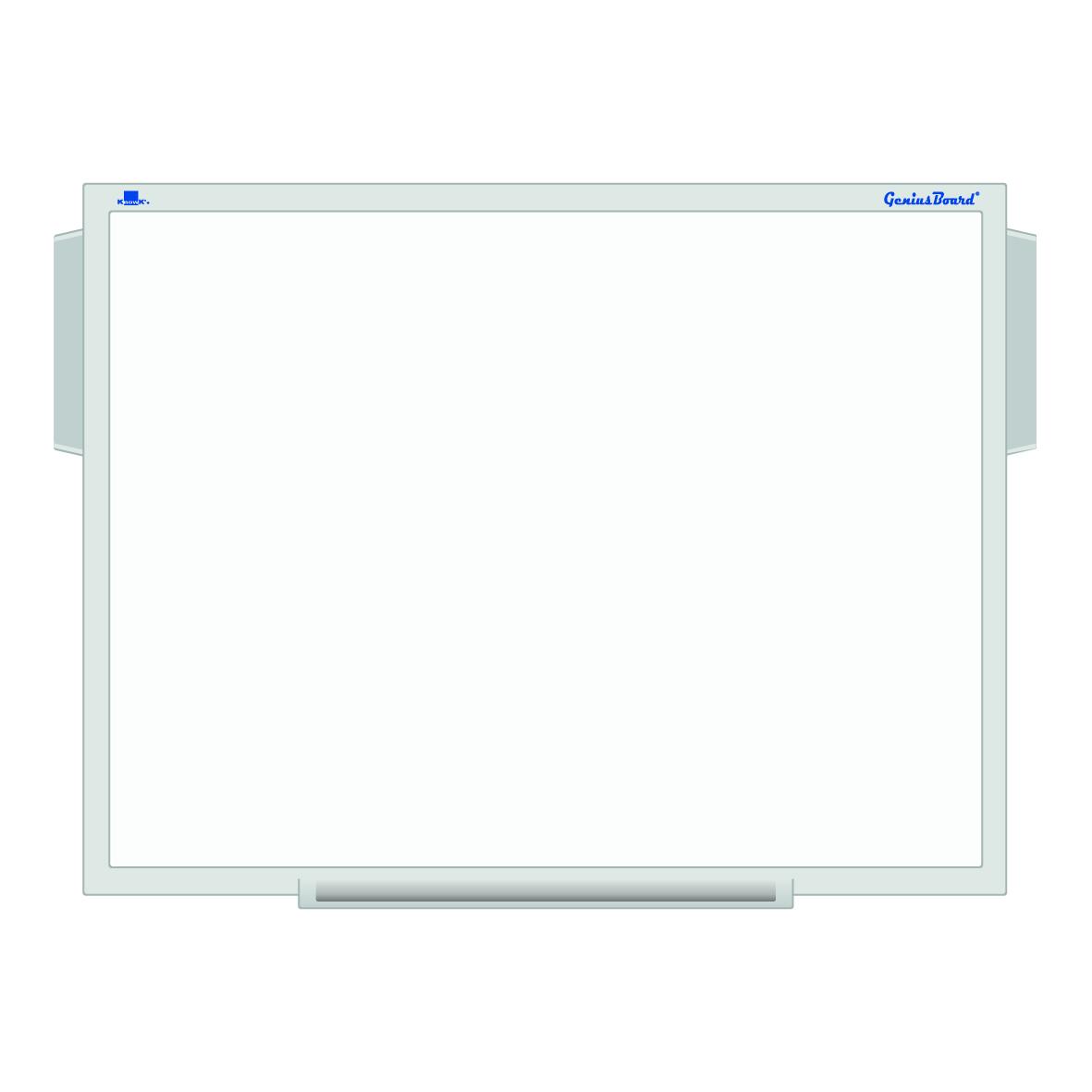 Costo unitario di rifermento (iva inclusa) = € 911,95LIM GeniusBoard® mod. 4TI78Costo unitario di rifermento (iva inclusa) = € 778,83LIM i3 135 pollici 10 T+ Proiettore L3002UW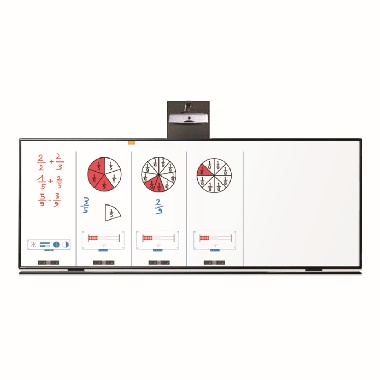 Costo unitario di rifermento (iva inclusa) = € 9.397,04GeniusBoard® Panel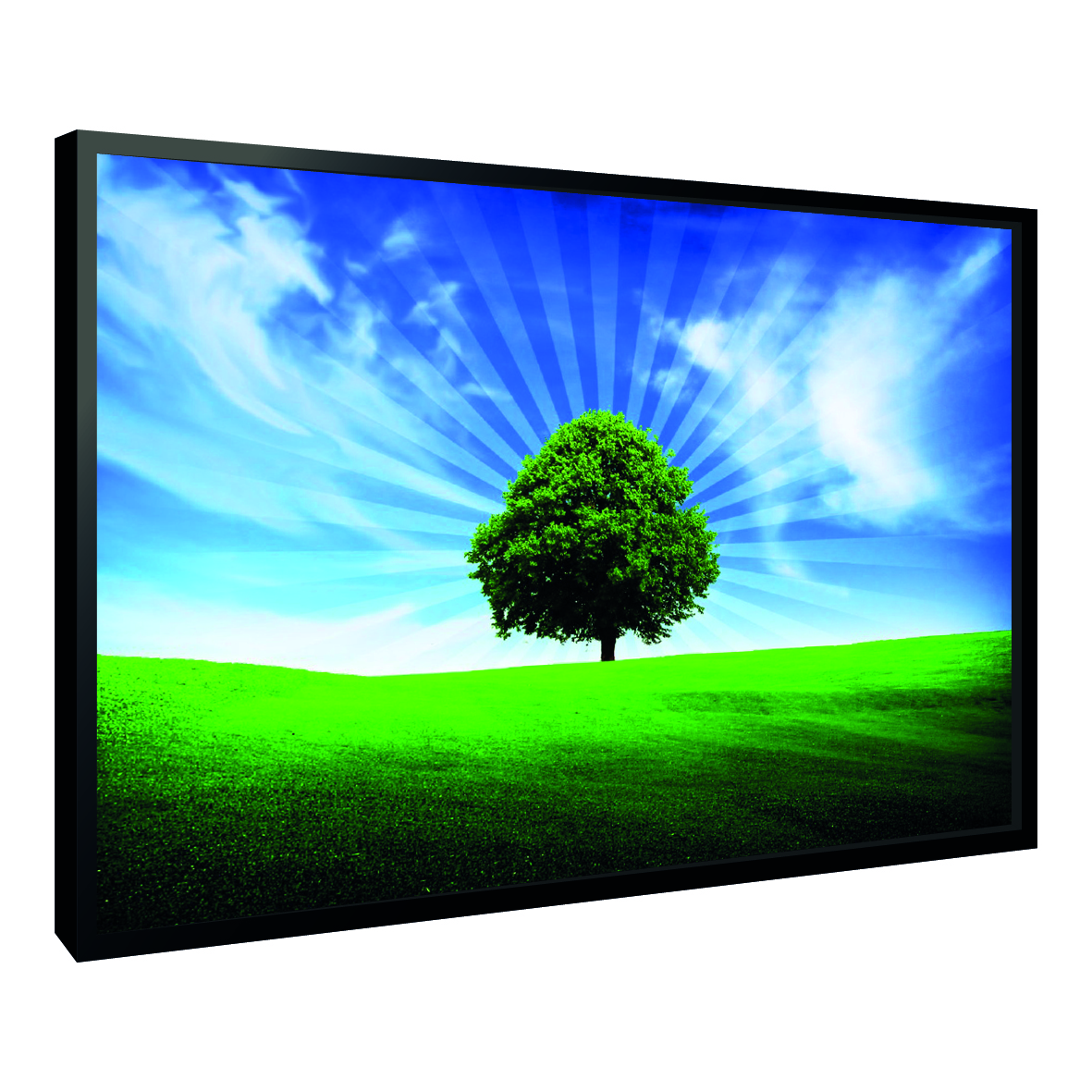 Costo unitario di rifermento (iva inclusa) = € 3.092,70VIDEOPROIETTORI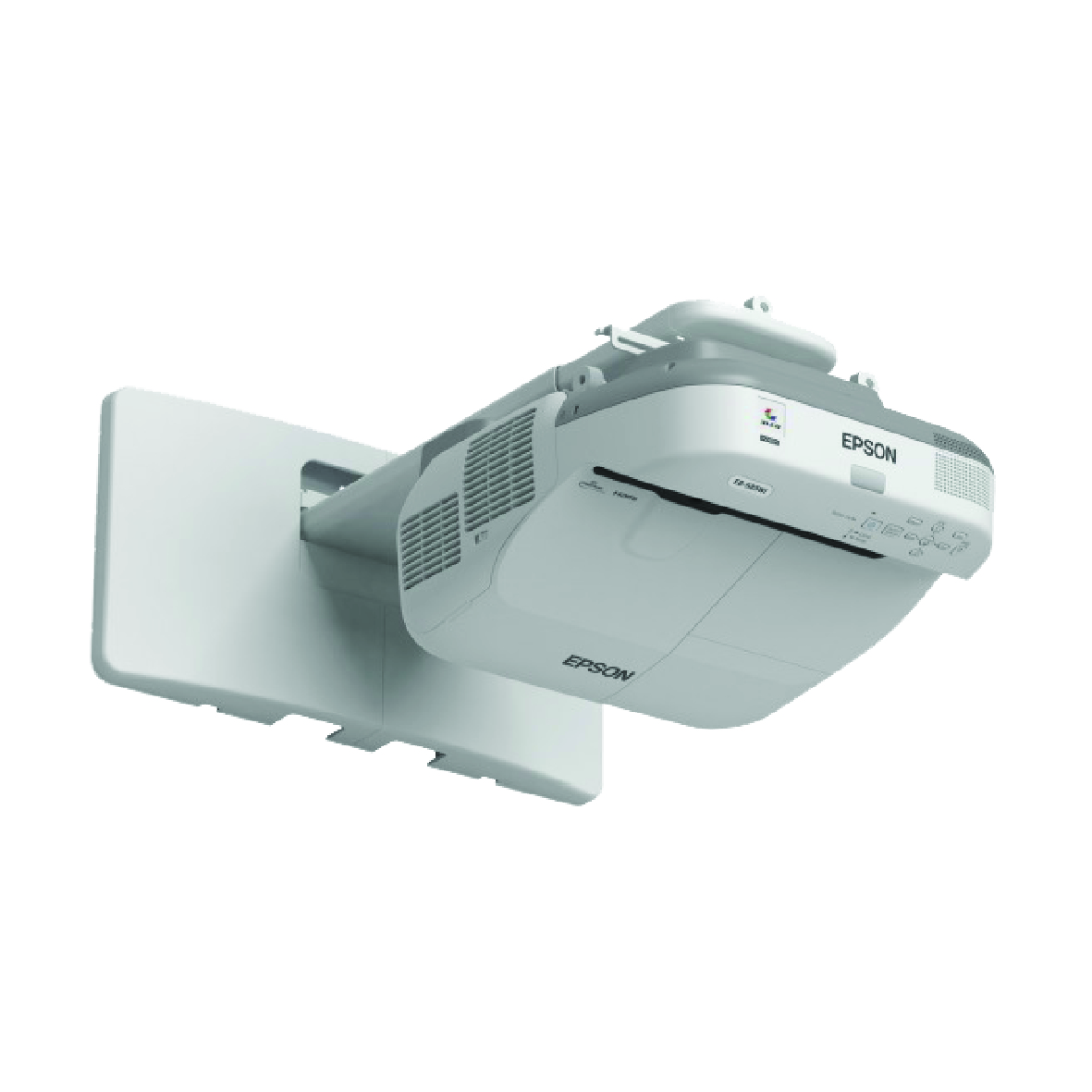 Videoproiettore Epson Eb570Costo unitario di rifermento (iva inclusa) = €1.030,90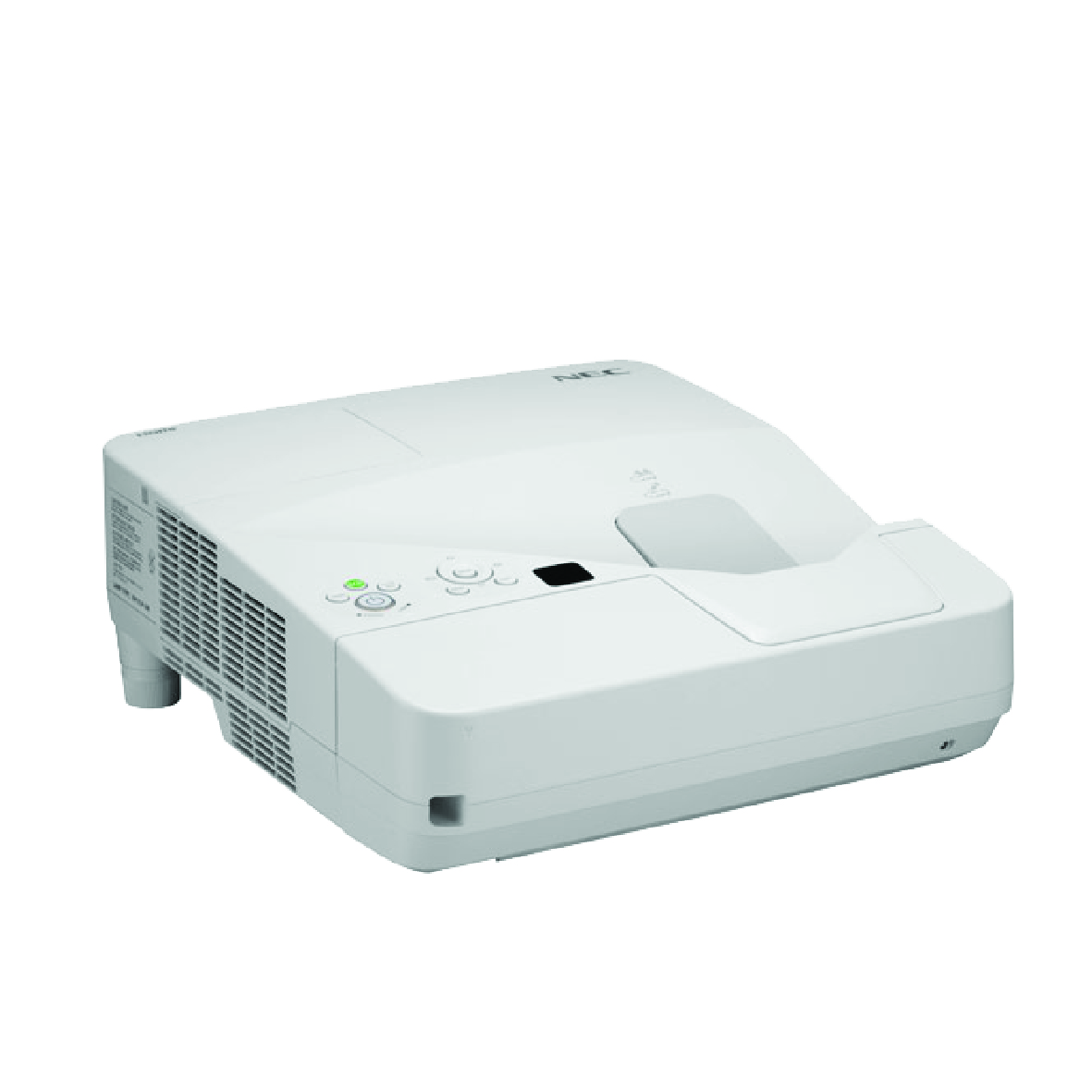 Videoproiettore NEC UM301XCosto unitario di rifermento (iva inclusa) = € 983,32 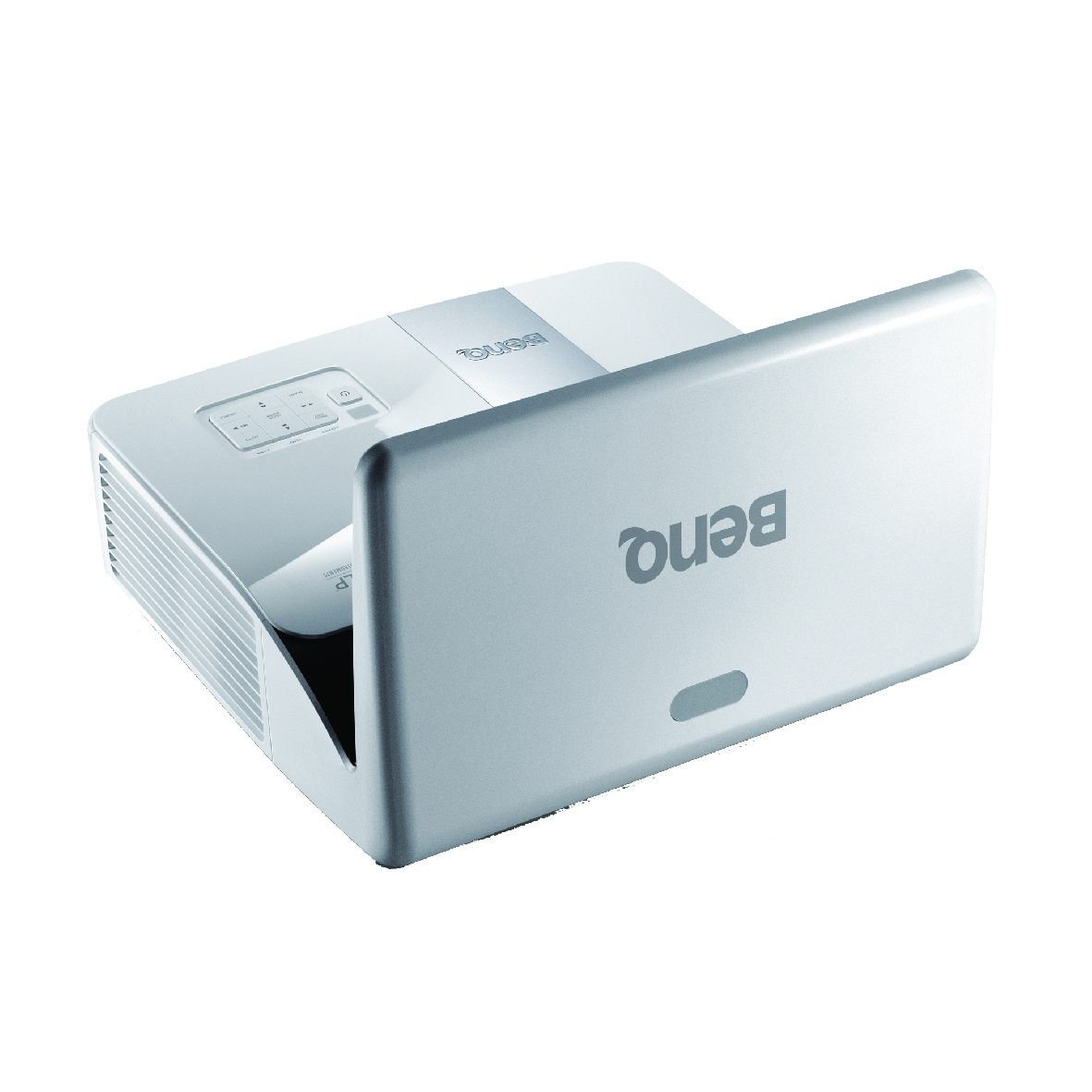 Videoproiettore BenQ MW843USTCosto unitario di rifermento (iva inclusa) = € 991,25TAVOLI INTERATTIVI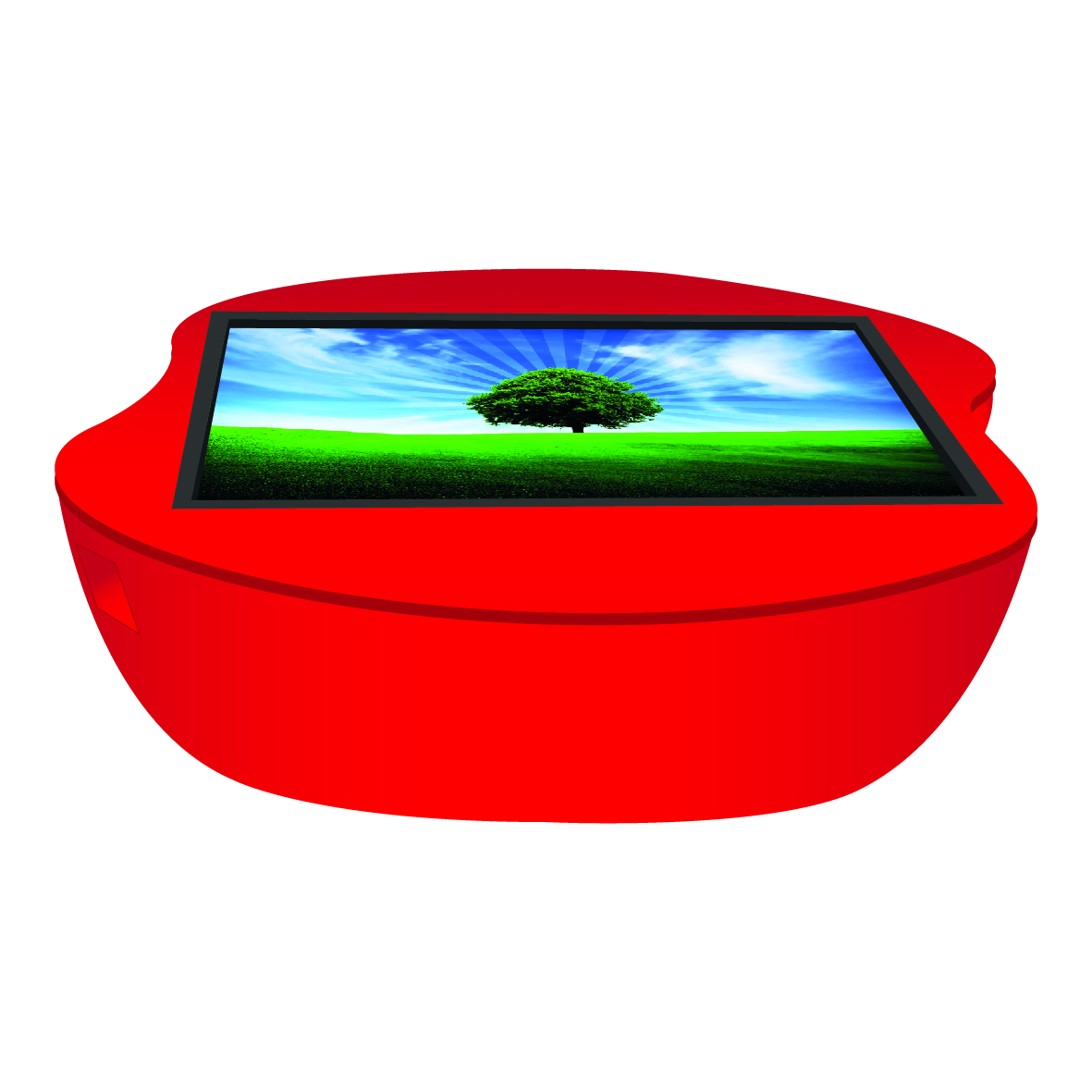 GeniusBoard® TableCosto unitario di rifermento (iva inclusa) = € 2.267,98DISPOSITIVI INTERATTIVIVideoproiettore Interattivo Epson Eb595WiVideoproiettore Interattivo NEC UM301XiCosto unitario di rifermento (iva inclusa) = € 1.371,89 GeniusBoard® Interactive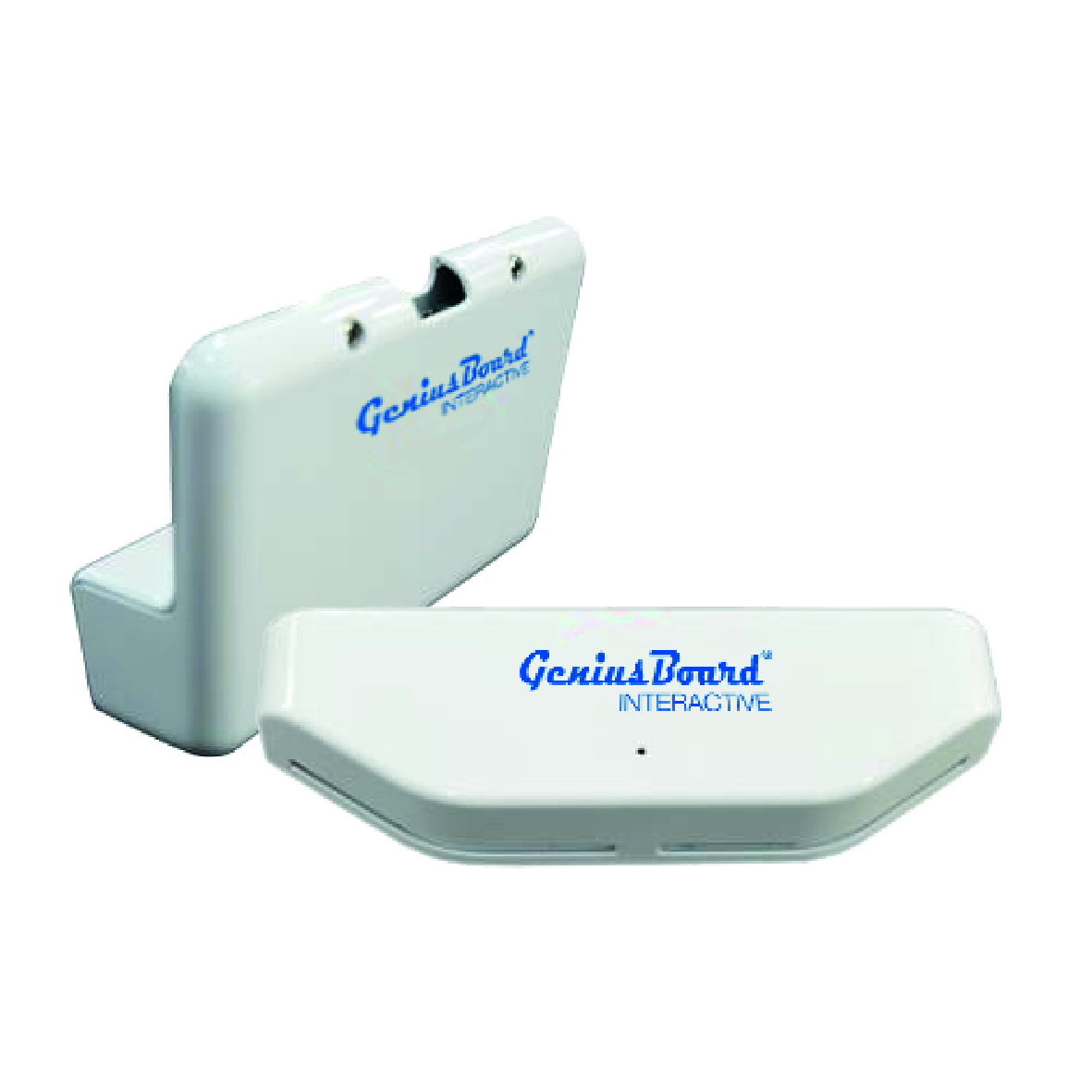 Costo unitario di rifermento (iva inclusa) = € 459,94PERSONAL DEVICE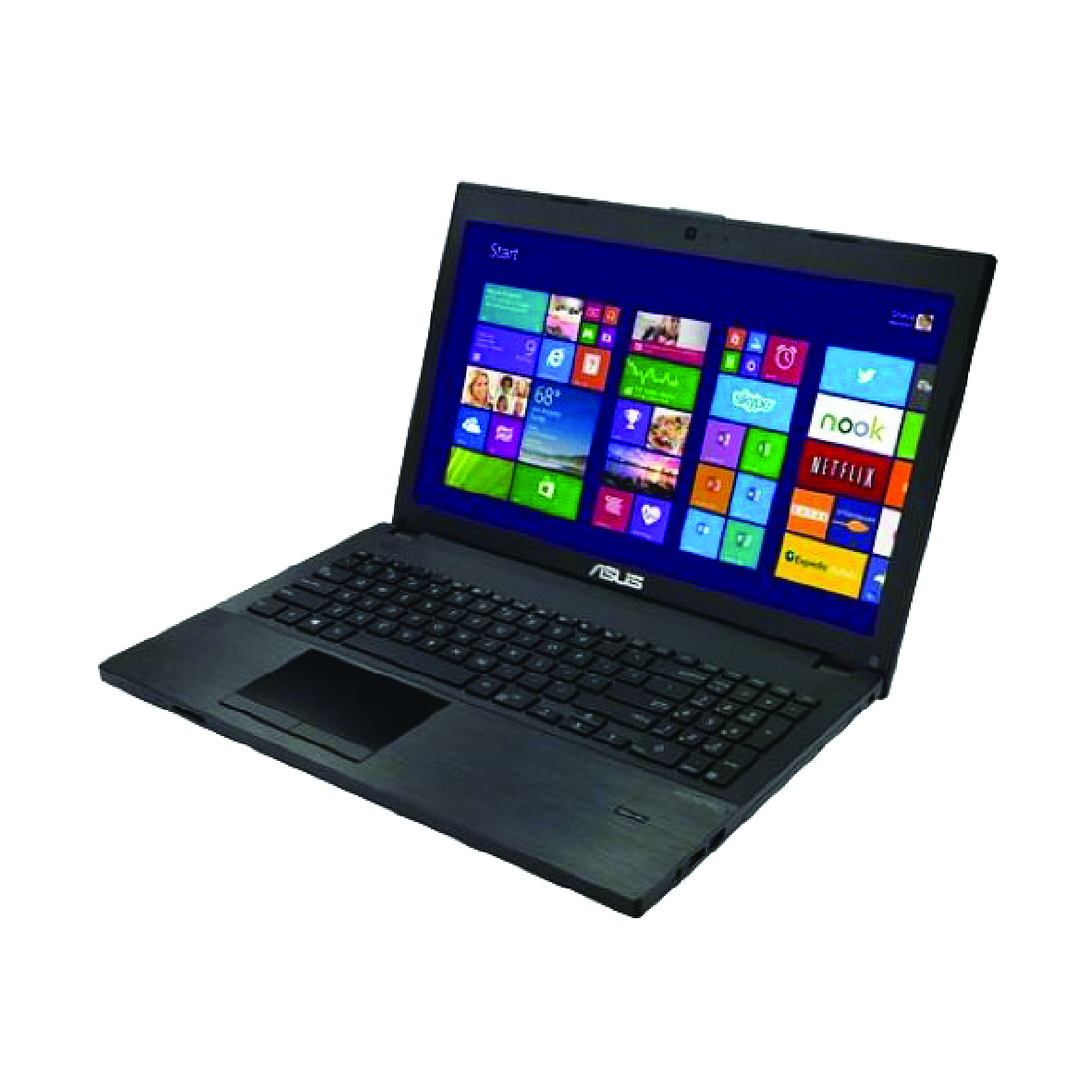 NotebookCosto unitario di rifermento (iva inclusa) = € 600,00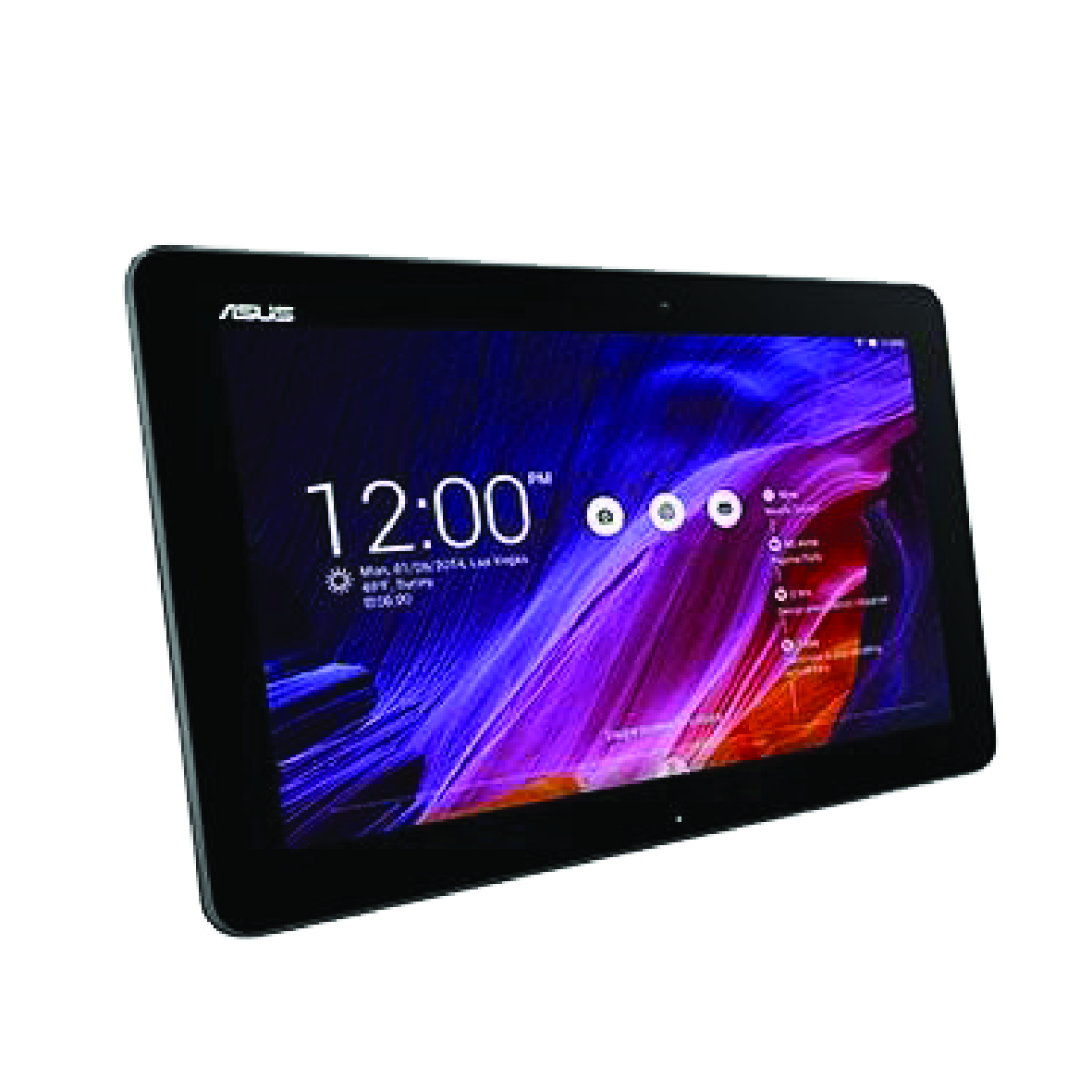 TabletCosto unitario di rifermento (iva inclusa) = € 301,34SOFTWARE DIDATTICILiberCloud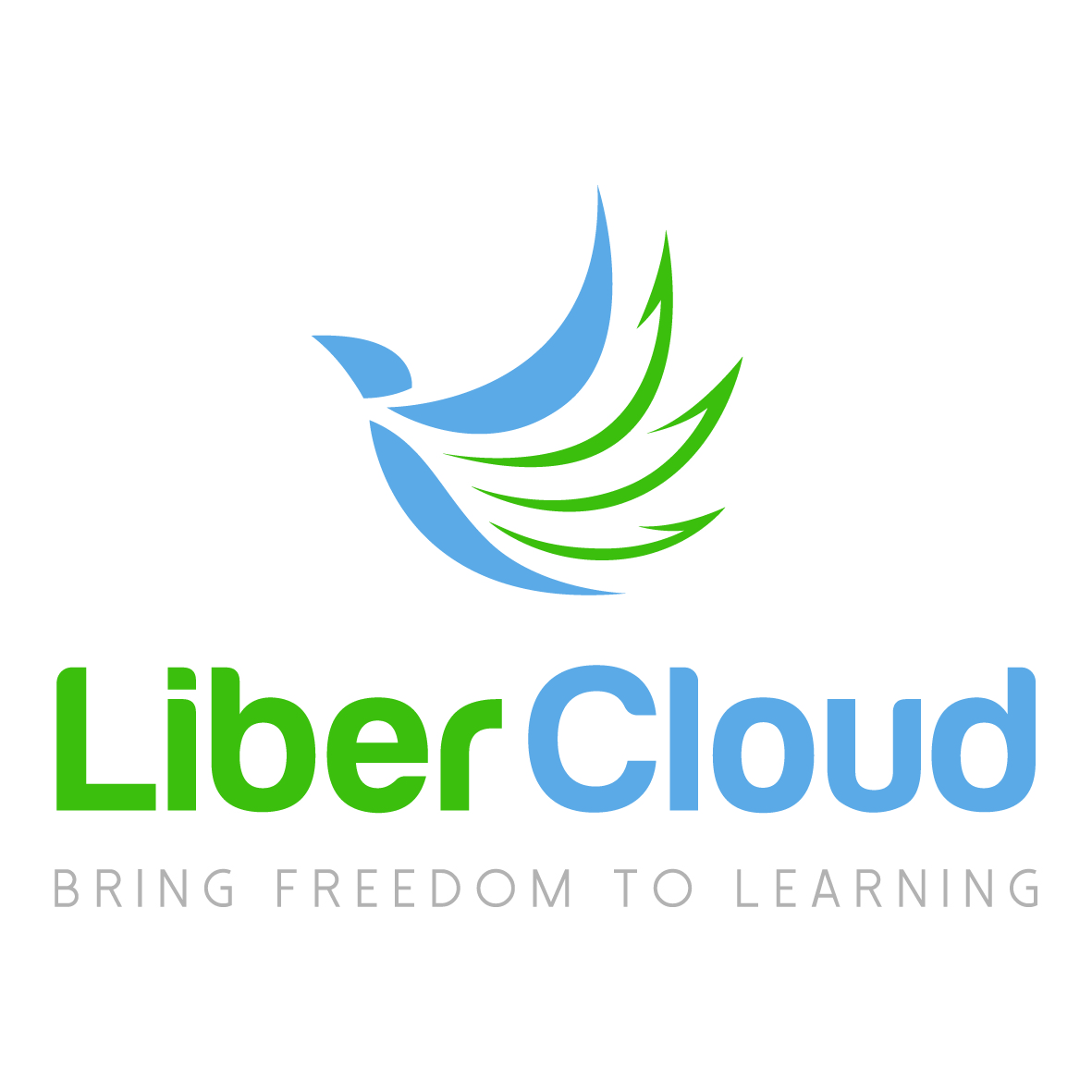 Costo unitario di rifermento (iva inclusa) = € 1.464,00 (licenza 1 anno)Portale KK… non solo registro elettronico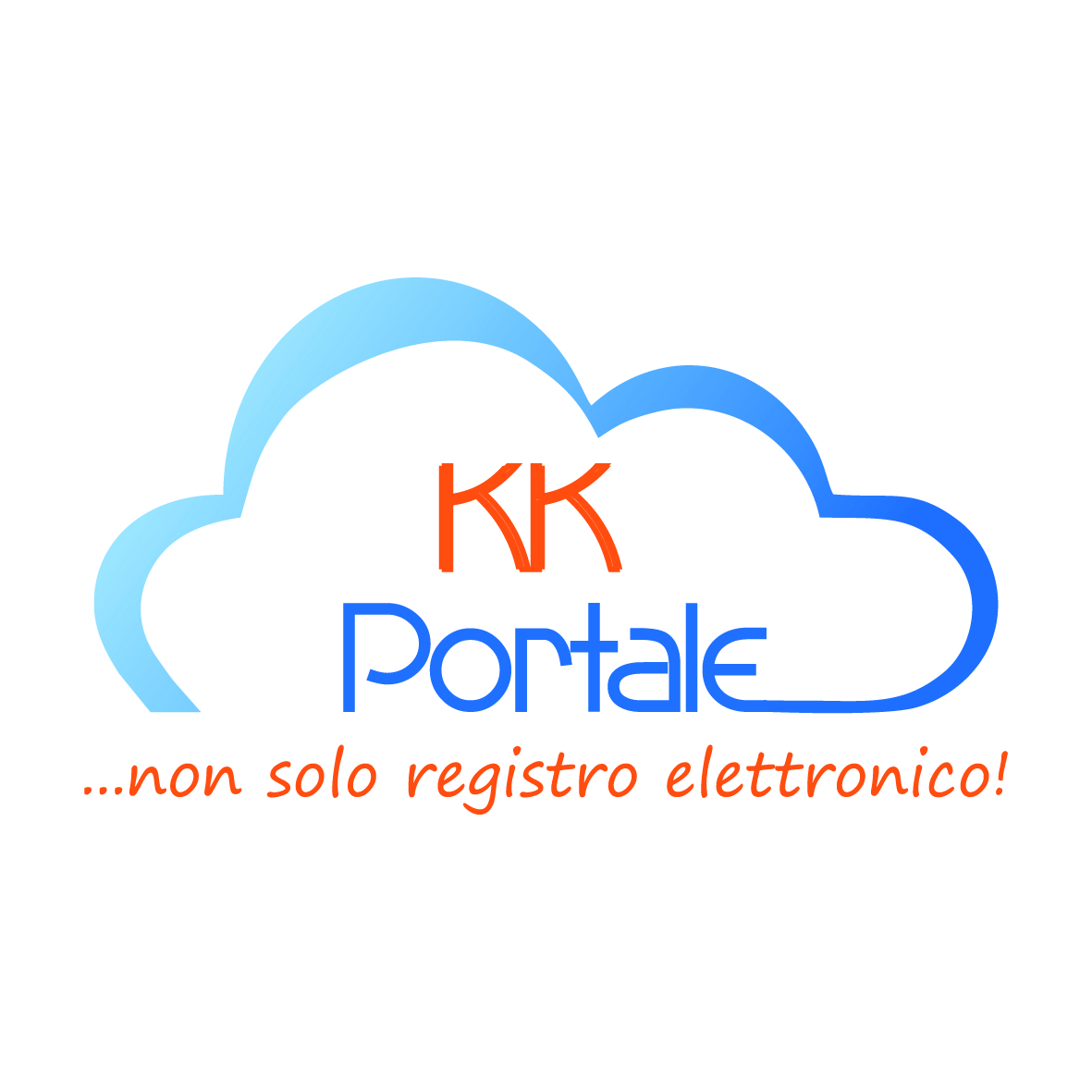 Costo unitario di rifermento (iva inclusa) = € 1.830,00 (licenza 1 anno)Costo unitario di rifermento (iva inclusa) = € 3.294,00 (licenza 3 anni)Videoconferenza Spontania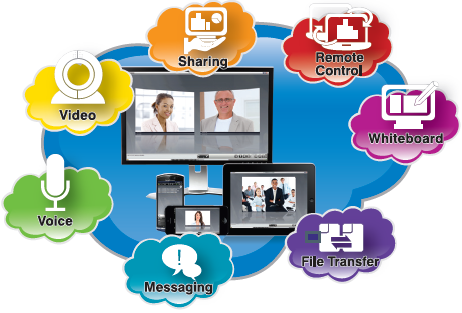 Costo unitario di rifermento (iva inclusa) = € 660,00 (licenza 3 anni)STRUMENTI SCIENTIFICI e ROBOTICAGeniusBoard® Lab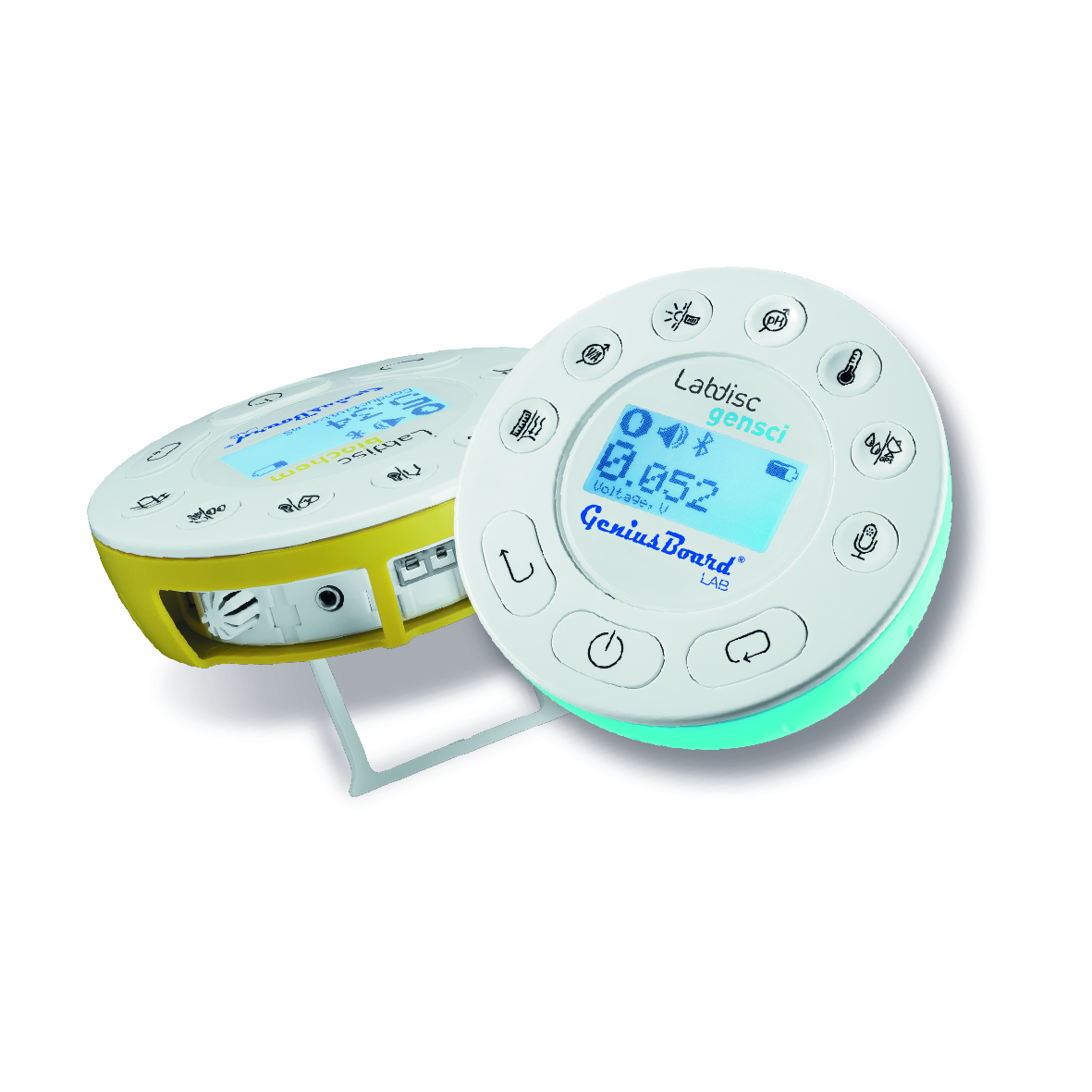 Costo unitario di rifermento (iva inclusa) = € 793,00Costo unitario di rifermento (iva inclusa) = € 793,00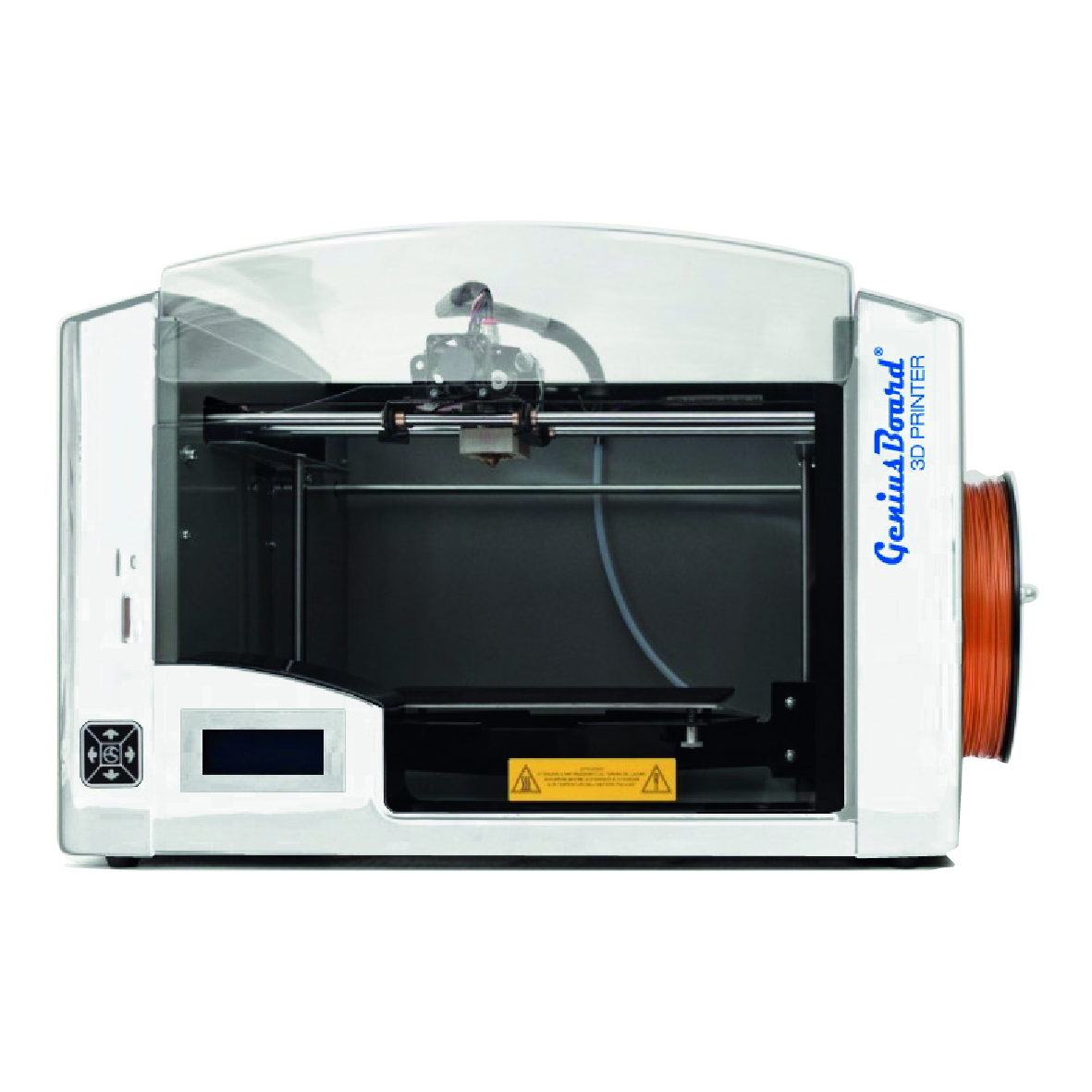 GeniusBoard® 3D PrinterCosto unitario di rifermento (iva inclusa) = € 2.061,80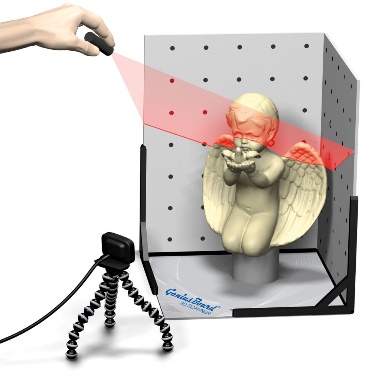 GeniusBoard® 3D Scanner Starter KitCosto unitario di rifermento (iva inclusa) = € 1.330,00GeniusBoard® 3D Scanner Starter Kit ProCosto unitario di rifermento (iva inclusa) = € 2.818,20Document Camera KK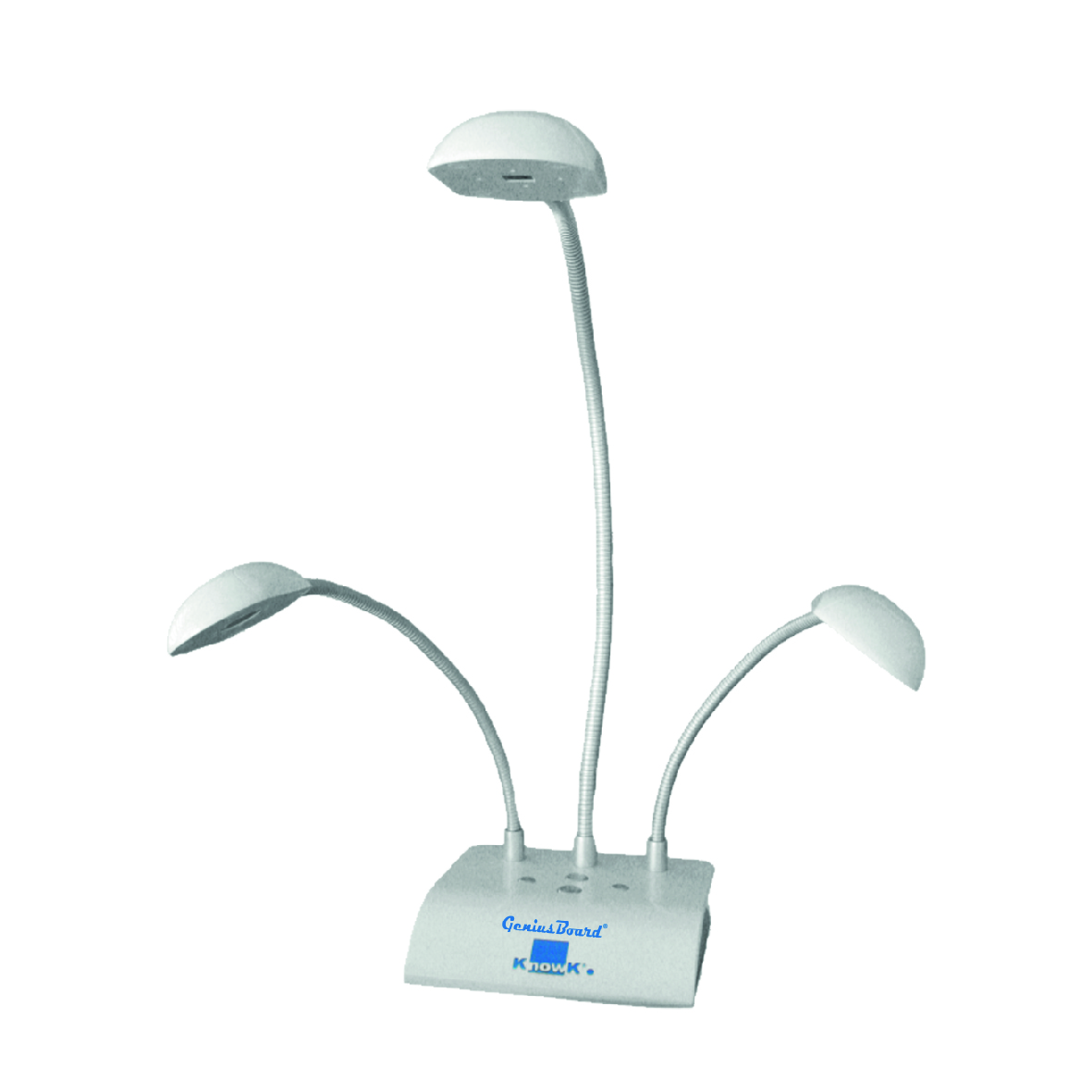 Costo unitario di rifermento (iva inclusa) = € 237,90Ozobot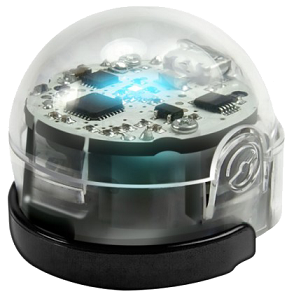 Costo unitario di rifermento (iva inclusa) = € 92,00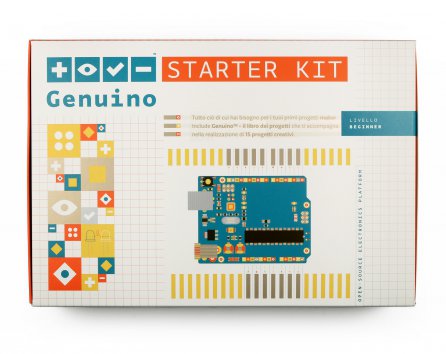 Arduino Starter Kit (Italiano)Costo unitario di rifermento (iva inclusa) = € 142,58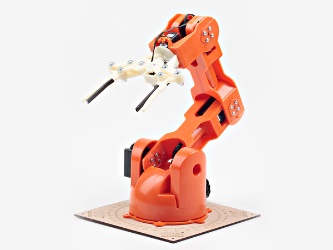 Robot Arduino TinkerKit BraccioCosto unitario di rifermento (iva inclusa) = € 331,47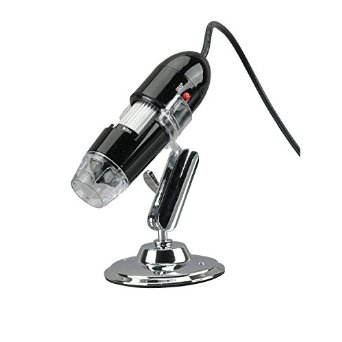 Microscopio DigitaleCosto unitario di rifermento (iva inclusa) = € 71,00ACCESSORI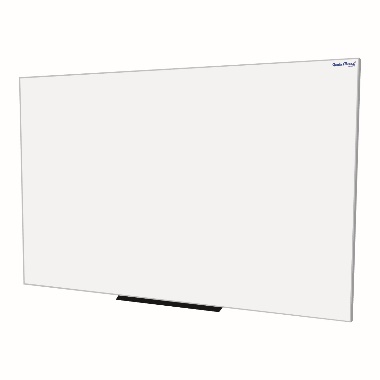 GeniusBoard® WhiteCosto unitario di rifermento (iva inclusa) = € 356,85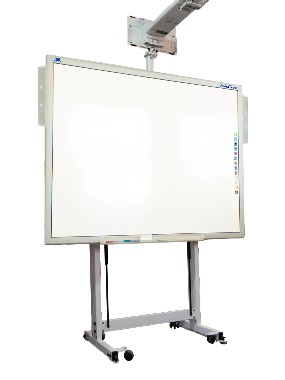 Piedistallo KK saliscendiCosto unitario di rifermento (iva inclusa) = € 1.030,90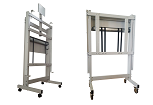 Piedistallo KK motorizzatoCosto unitario di rifermento (iva inclusa) = € 1.245,00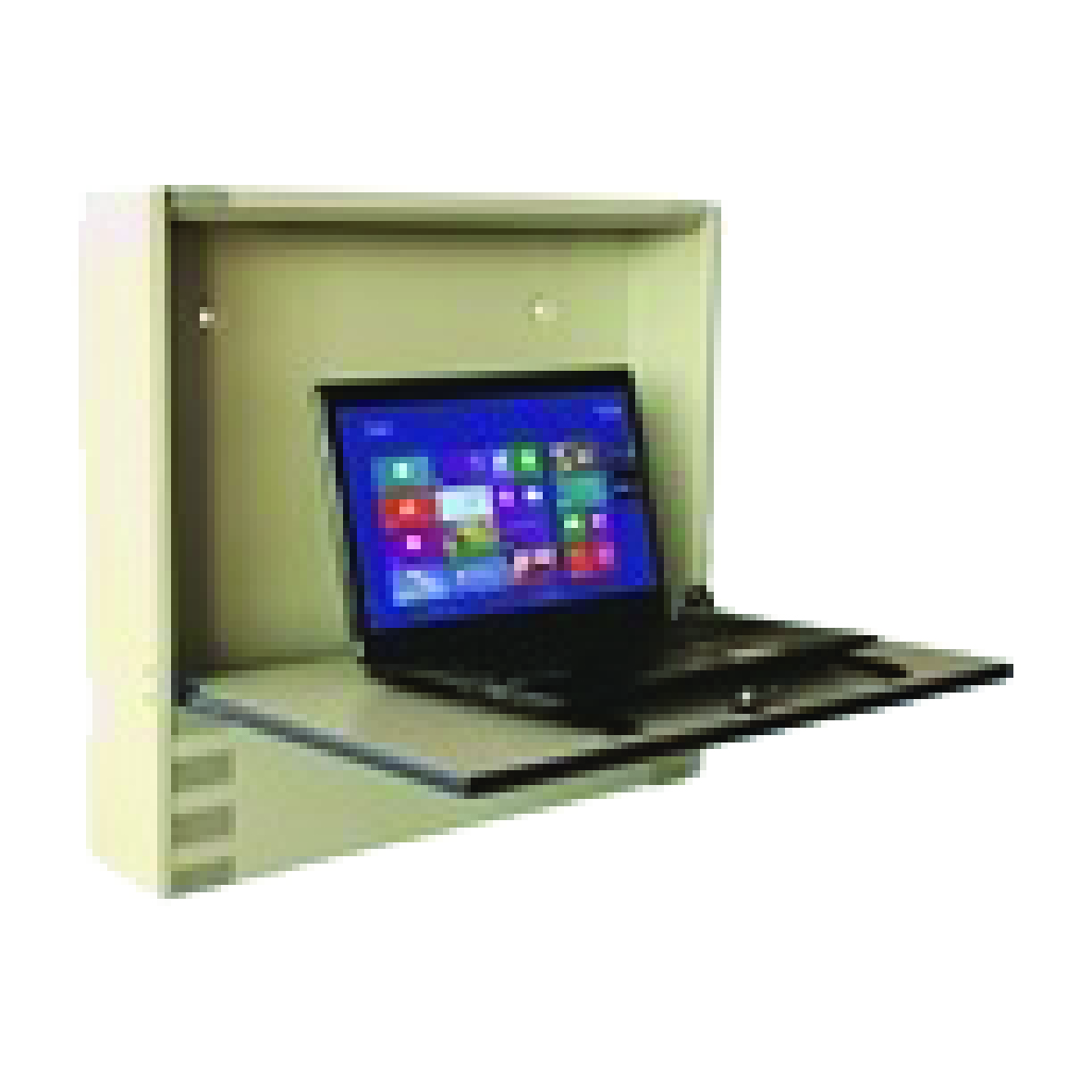 TeachBoxCosto unitario di rifermento (iva inclusa) = € 190,32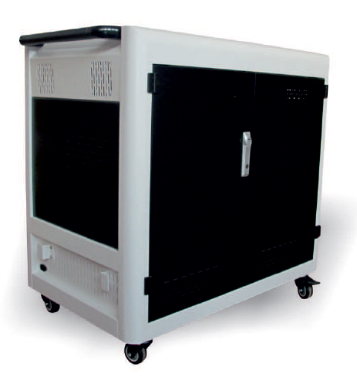 TeachBus OneCosto unitario di rifermento (iva inclusa) = € 1.362,37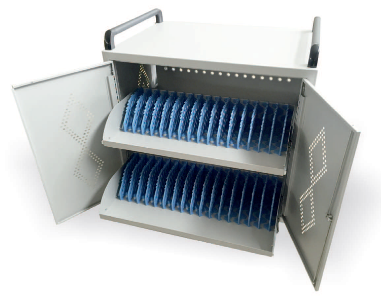 TeachBus FourCosto unitario di rifermento (iva inclusa) = € 1.126,06Nautilus Sistema portatile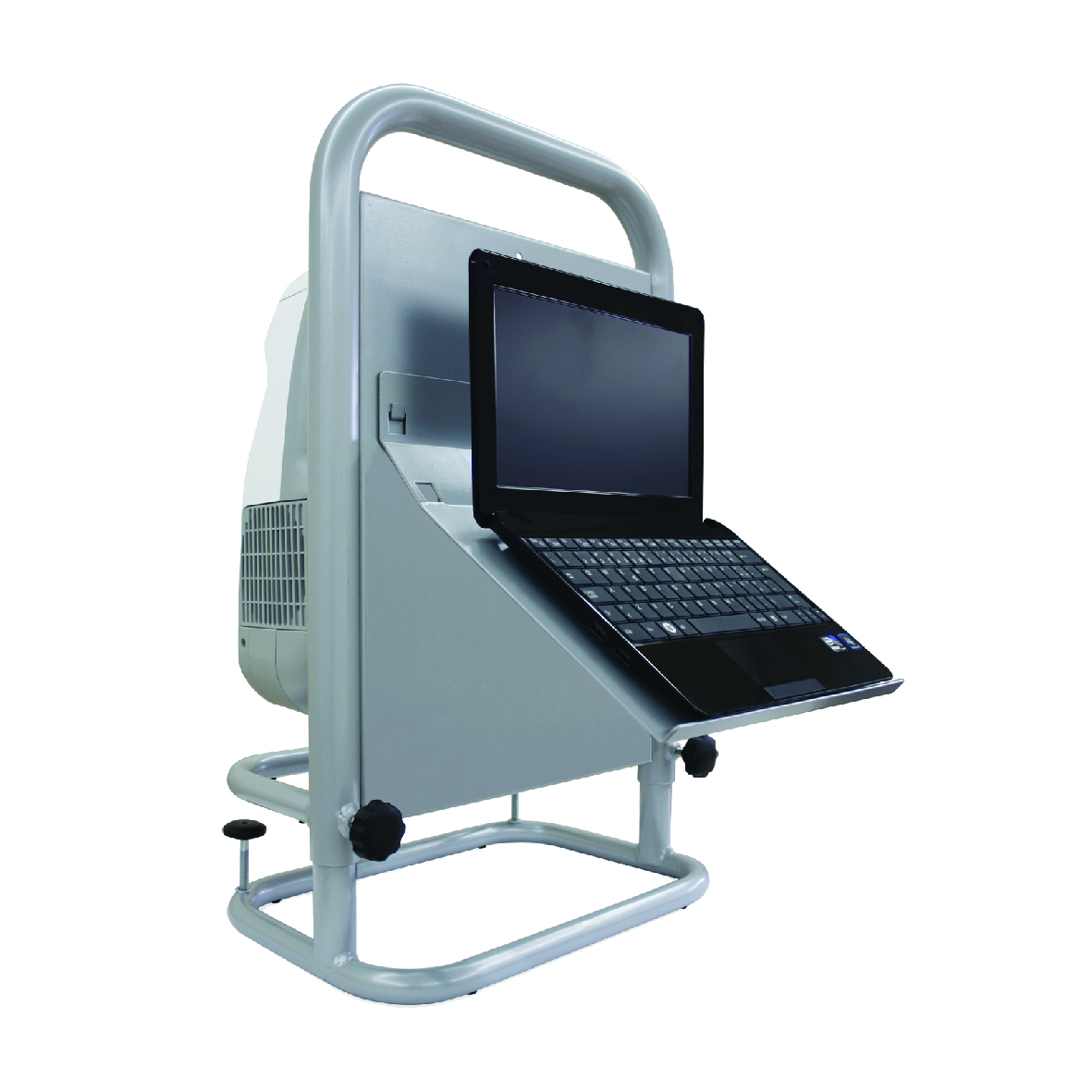 Costo unitario di rifermento (iva inclusa) = € 491,66SISTEMI AUDIOFlexCat Lightspeed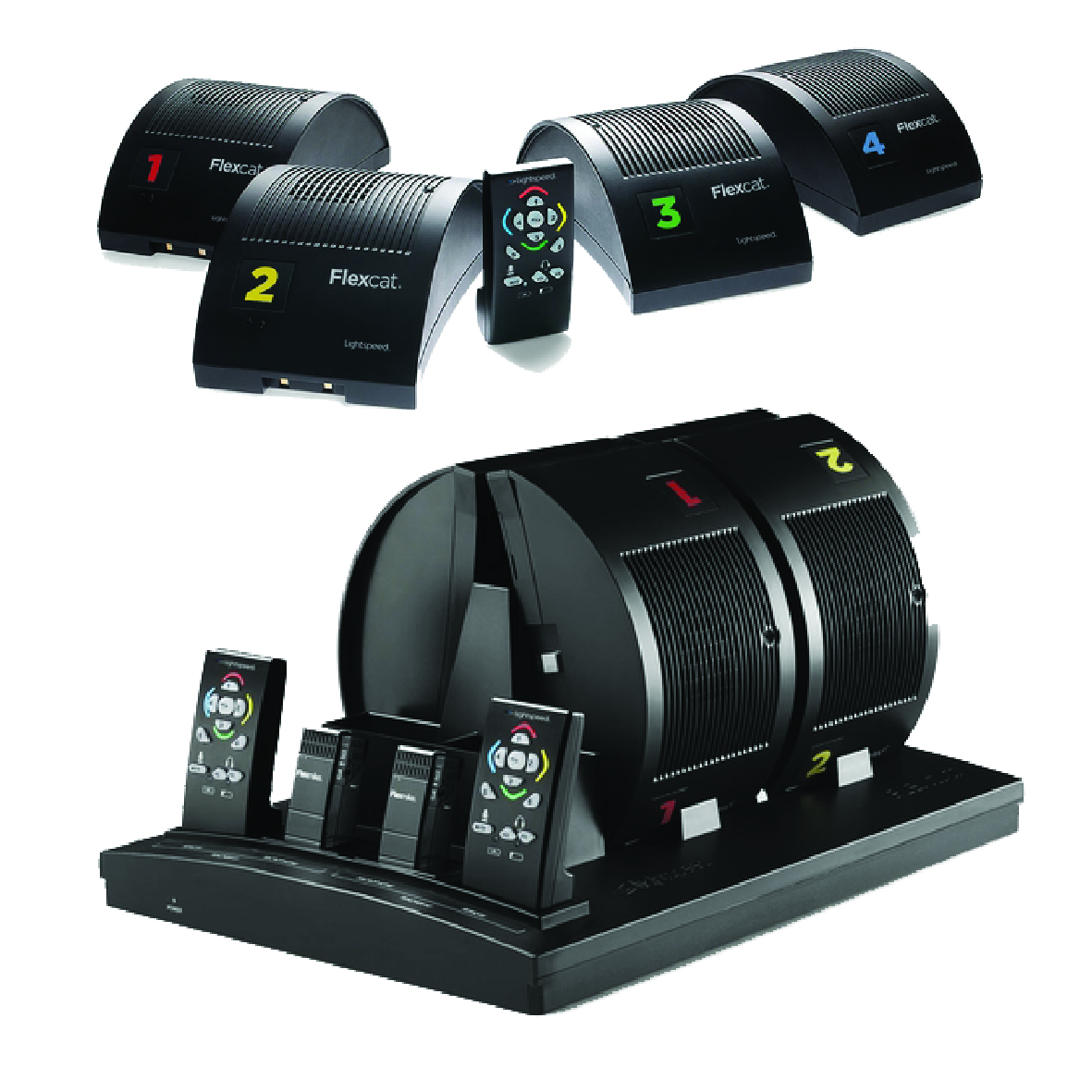 Costo unitario di rifermento (iva inclusa) = € 3.806,40ARREDISedie iSeries I CAN 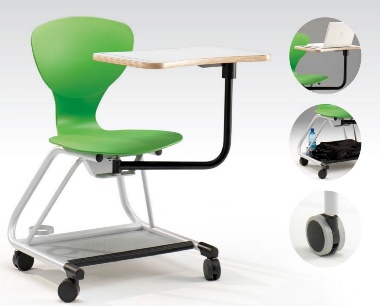 Costo unitario di rifermento (iva inclusa) = € 387,96Sedie iSeries I MOVE 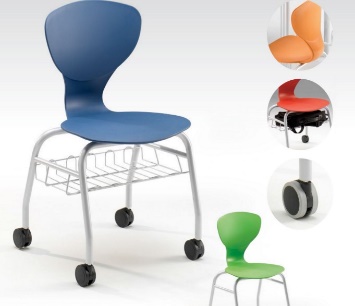 Costo unitario di rifermento (iva inclusa) = € 198,86Sedie iSeries 132/LAM 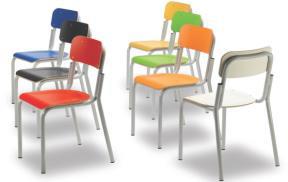 Costo unitario di rifermento (iva inclusa) = € 93,70Sedie Ergos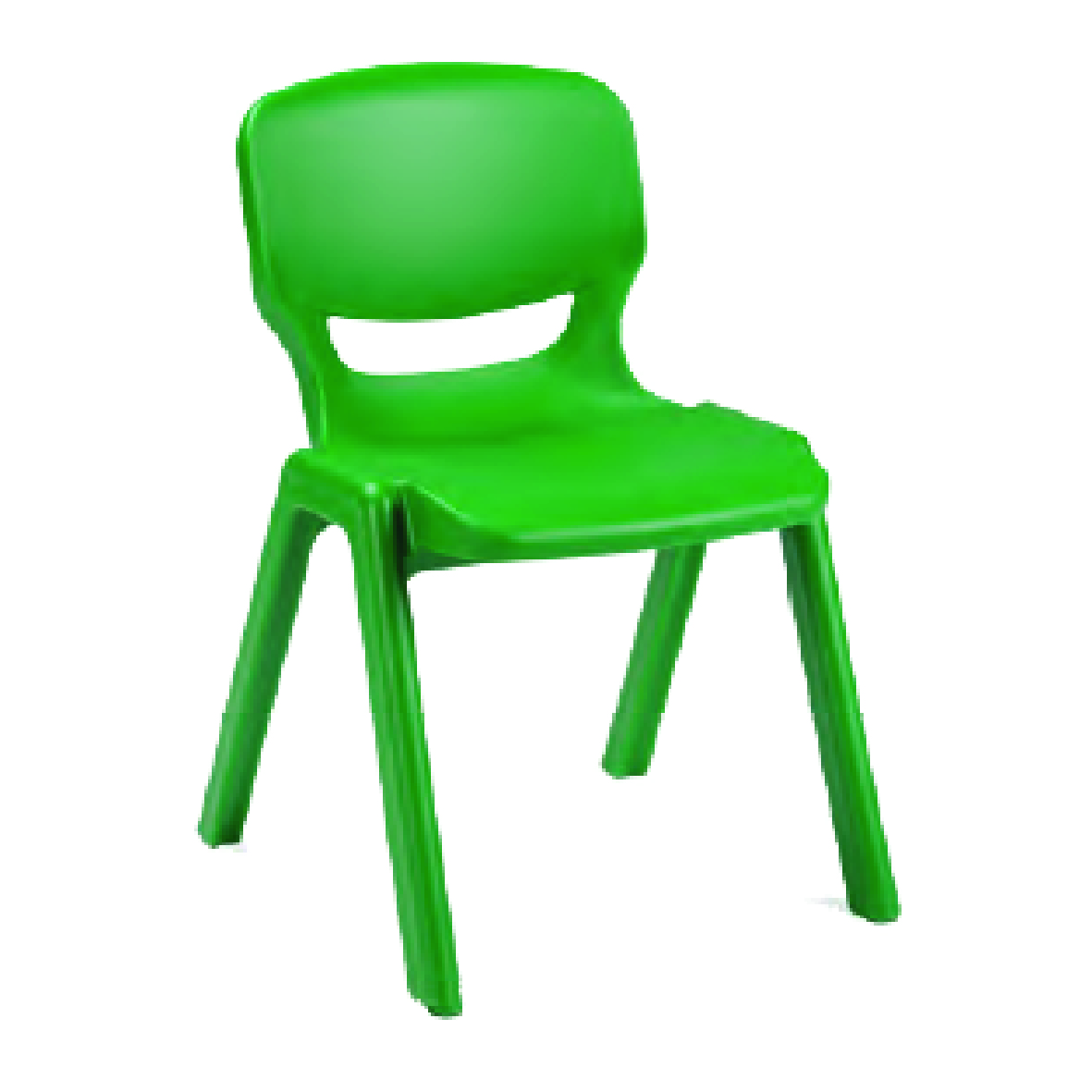 Costo unitario di rifermento (iva inclusa) = € 79,30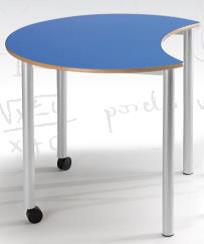 Tavolo Element 001 MelaCosto unitario di rifermento (iva inclusa) = € 325,85Tavolo Element 003 Cerchio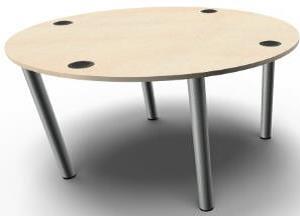 Costo unitario di rifermento (iva inclusa) = € 286,70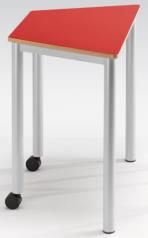 Tavolo Element 007 Trapezio- ottagonoCosto unitario di rifermento (iva inclusa) = € 235,46Tavolo Element 009 Ottagono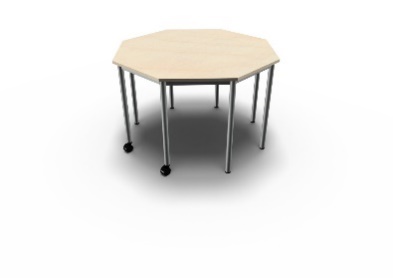 Costo unitario di rifermento (iva inclusa) = € 400,00Tavolo Element 007 Trapezio-esagonaleCosto unitario di rifermento (iva inclusa) = € 235,46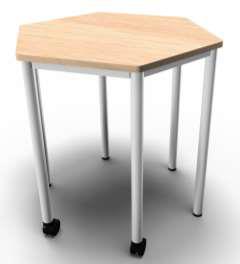 Tavolo Element 007 EsagonoCosto unitario di rifermento (iva inclusa) = € 400,00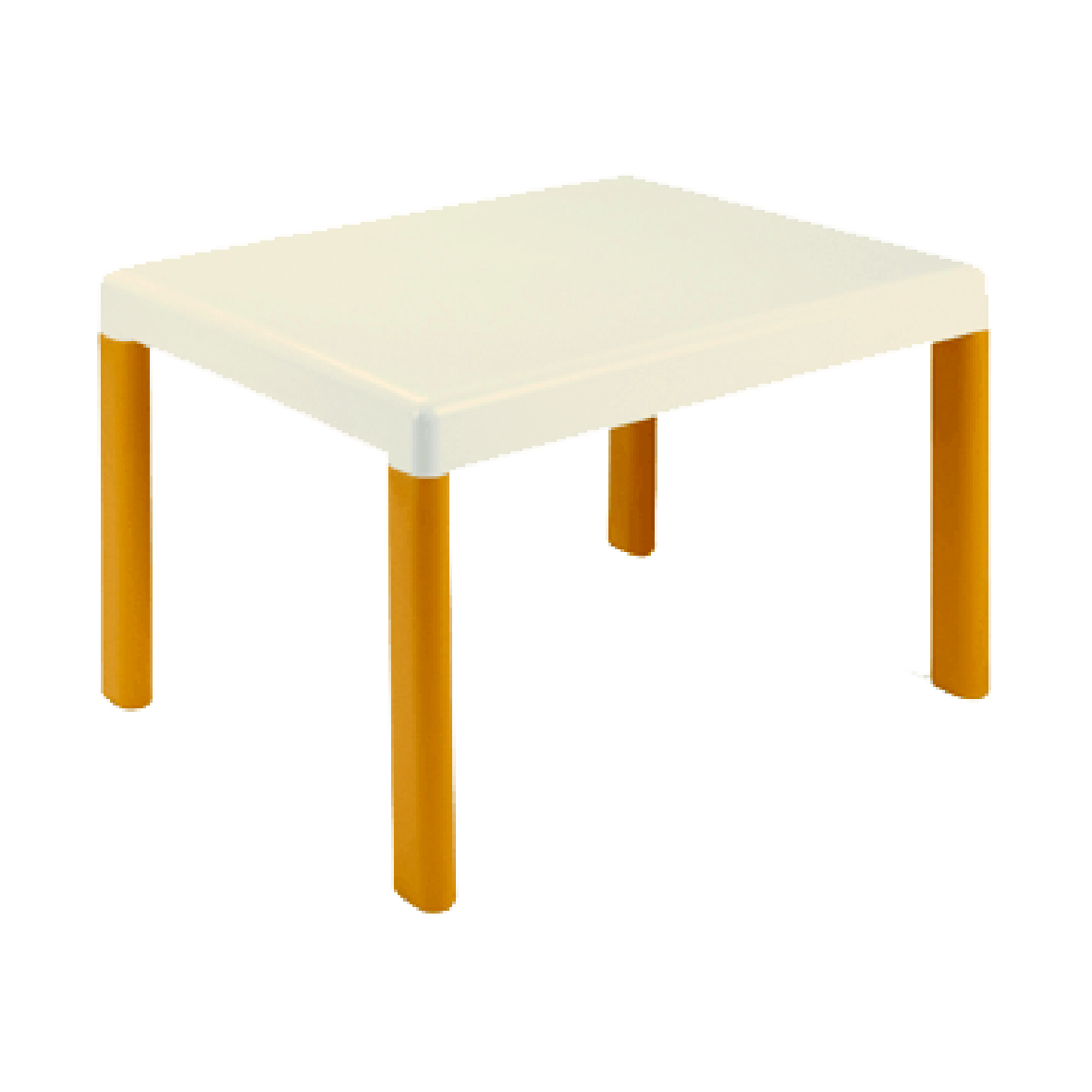 Tavolo ErgosCosto unitario di rifermento (iva inclusa) = € 142,74ALTROavMatrix e MajorSP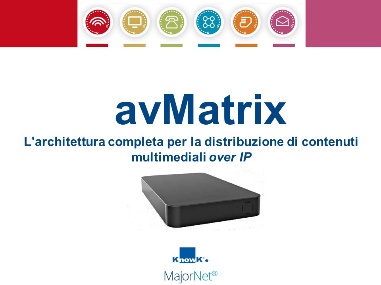 Costo unitario di rifermento (iva inclusa) MajorTV – Player HDMI = € 250,10Costo unitario di rifermento (iva inclusa) MajorTV – Modulo software = € 860,10Costo unitario di rifermento (iva inclusa)  MajorTV – Piattaforma integrata = € 1.958,10Costo unitario di rifermento (iva inclusa) MajorTV – Piattaforma integrata con 2 sintonizzatori = € 3.202,50Costo unitario di rifermento (iva inclusa) MajorTV – Player HDMI - Pacco da 10	 € 225,70Defibrillatori SaverOneCosto unitario di rifermento (iva inclusa) = € 1.500,00Elementi per l’Aula 3.0 - Aula EraclitoQui di seguito un suggerimento di progettazione sull’esempio del progetto Aula Eraclito realizzata da Know K. presso l’IC n°9 di Bologna. Per maggiori informazioni e per il video dimostrativo: http://www.knowk.it/2015/06/06/progetto-eraclito-la-clsse-3-0/  Esempi di soluzioni Soluzione A: Kit LIMLIM GeniusBoard® mod. 4TI82/ mod. 4TI78Videoproiettore (NEC UM301X, Epson Eb570) NotebookLiberCloudSoluzione B: Kit Dispositivo InterattivoLavagna Bianca GeniusBoard® WhiteDispositivo interattivo GeniusBoard® InteractiveVideoproiettore NEC UM301WNotebookLiberCloudSoluzione C: Kit Videoproiettore interattivoVideoproiettore interattivo Epson Eb595WiLavagna Bianca GeniusBoard® WhiteNotebookLiberCloudSoluzione D: Kit Pavimento e/o tavolo interattivoVideoproiettore interattivo NEC UM301XiNautilus Sistema portatileTappeto NautilusNotebookLiberCloudSoluzione E: Kit Pannello interattivoGeniusBoard® PanelNotebookLiberCloudSoluzione F: Distribuzione di contenuti multimediali monitor della scuolaLIMavMatrix e MajorSPNotebookSotto-azioni 10.8.1 a bandoSotto-azioni 10.8.1 a bandoTipo di modulo (interventi)10.8.1.A Dotazioni tecnologiche e ambienti multimediali 10.8.1.A3 Ambienti MultimedialiSpazi alternativi per l’apprendimento10.8.1.A Dotazioni tecnologiche e ambienti multimediali 10.8.1.A3 Ambienti MultimedialiLaboratori mobili10.8.1.A Dotazioni tecnologiche e ambienti multimediali 10.8.1.A3 Ambienti MultimedialiAule “aumentate” dalla tecnologia10.8.1.A Dotazioni tecnologiche e ambienti multimediali 10.8.1.A3 Ambienti MultimedialiPostazioni informatiche e per l'accesso dell'utenza e del personale (o delle segreterie) ai dati e ai servizi digitali della scuolaVANTAGGI DI QUESTA SCELTAVANTAGGI DI QUESTA SCELTALIM Infrarossi10 tocchiMarchio registratoHub82 pollici area attivaSuperficie per pennarelli a seccoCancellino e penneSpeaker integrabiliOpzione vassoio porta penne intelligenteSoftware con funzione 3D integrata20 Tasti hardware programmabiliLavagna Multimediale Interattiva – LIM Lavagna Multimediale Interattiva – LIM quantità n. 1Indicazione sulla TecnologiaInfrarossi, da 1 a 10 tocchi simultanei e da 1 a 10 utenti simultaneiInfrarossi, da 1 a 10 tocchi simultanei e da 1 a 10 utenti simultaneiModalità di interazione e relativi dispositivi Dita e/o stilo: Touch-screen a più tocchi, con possibilità di scrittura e cancellazione contemporanea. Non sono ammessi dispositivi asportabili che rendono interattiva qualsiasi superficie.Dita e/o stilo: Touch-screen a più tocchi, con possibilità di scrittura e cancellazione contemporanea. Non sono ammessi dispositivi asportabili che rendono interattiva qualsiasi superficie.Dimensione riferita alla diagonale dell’area attiva Almeno 82 pollici formato 4:3Almeno 82 pollici formato 4:3SuperficieAntiriflesso, antigraffio e resistente agli urti.Scrivibile con pennarelli a secco. Lo stesso cancellino consente di eliminare il tratto del pennarello a secco e dell’inchiostro virtuale.Antiriflesso, antigraffio e resistente agli urti.Scrivibile con pennarelli a secco. Lo stesso cancellino consente di eliminare il tratto del pennarello a secco e dell’inchiostro virtuale.Speakers (Wrms)Coppia di casse acustiche stereo da 20W RMS per canale, poste ai lati della LIM e che costituiscono un unico corpo con la LIM stessa per una migliore diffusione dell’audio.Coppia di casse acustiche stereo da 20W RMS per canale, poste ai lati della LIM e che costituiscono un unico corpo con la LIM stessa per una migliore diffusione dell’audio.Tasti hardwareTasti hardware sulla superficie di almeno 40 pulsanti, installabili e configurabili 20 a destra e/o 20 a sinistra della superficie.Tasti hardware sulla superficie di almeno 40 pulsanti, installabili e configurabili 20 a destra e/o 20 a sinistra della superficie.AlimentazioneCavo USB 2.0Cavo USB 2.0Connessione al PCHub con 2 porte USB 2.0, microSD card, ingresso microfono: la dotazione deve includere tutti i cavi di connessione necessari alla comunicazione tra la LIM ed il PC.Deve essere possibile la regolazione del volume hardware.Hub con 2 porte USB 2.0, microSD card, ingresso microfono: la dotazione deve includere tutti i cavi di connessione necessari alla comunicazione tra la LIM ed il PC.Deve essere possibile la regolazione del volume hardware.BrandIl marchio della LIM deve essere registrato a livello comunitario.Il marchio della LIM deve essere registrato a livello comunitario.SoftwareLicenza SOFTWARE didattico gratuito per docenti e studenti con funzioni specifiche di: Inserimento e manipolazione di file 3D, Inserimento formule e funzioni matematiche con creazione del grafico,Riproduzione che consente la ripetizione sequenziale automatica di quanto creato.Le funzioni devono essere integrate nel software.Licenza SOFTWARE didattico gratuito per docenti e studenti con funzioni specifiche di: Inserimento e manipolazione di file 3D, Inserimento formule e funzioni matematiche con creazione del grafico,Riproduzione che consente la ripetizione sequenziale automatica di quanto creato.Le funzioni devono essere integrate nel software.VANTAGGI DI QUESTA SCELTAVANTAGGI DI QUESTA SCELTALIM Infrarossi10 tocchiMarchio registrato2 penne78 pollici area attiva	Superficie per pennarelli a seccoOpzione Speaker integrabiliSoftware con funzione 3D integrataLavagna Multimediale Interattiva – LIM Lavagna Multimediale Interattiva – LIM quantità n. 1Indicazione sulla TecnologiaInfrarossi, da 1 a 10 tocchi simultanei e da 1 a 10 utenti simultaneiInfrarossi, da 1 a 10 tocchi simultanei e da 1 a 10 utenti simultaneiModalità di interazione e relativi dispositivi Dita e/o stilo: Touch-screen a più tocchi, con possibilità di scrittura e cancellazione contemporanea. Non sono ammessi dispositivi asportabili che rendono interattiva qualsiasi superficie.Dita e/o stilo: Touch-screen a più tocchi, con possibilità di scrittura e cancellazione contemporanea. Non sono ammessi dispositivi asportabili che rendono interattiva qualsiasi superficie.Dimensione riferita alla diagonale dell’area attiva Almeno 77 pollici formato 4:3Almeno 77 pollici formato 4:3SuperficieAntiriflesso, antigraffio e resistente agli urti.Scrivibile con pennarelli a secco.Antiriflesso, antigraffio e resistente agli urti.Scrivibile con pennarelli a secco.Speakers (Wrms) opzionaliCoppia di casse acustiche stereo da 20W RMS per canale, poste ai lati della LIM e che costituiscono un unico corpo con la LIM stessa per una migliore diffusione dell’audio.Coppia di casse acustiche stereo da 20W RMS per canale, poste ai lati della LIM e che costituiscono un unico corpo con la LIM stessa per una migliore diffusione dell’audio.AlimentazioneCavo USB 2.0Cavo USB 2.0Connessione al PCCavo USB 2.0Cavo USB 2.0BrandIl marchio della LIM deve essere registrato a livello comunitario.Il marchio della LIM deve essere registrato a livello comunitario.SoftwareLicenza SOFTWARE didattico gratuito per docenti e studenti con funzioni specifiche di: Inserimento e manipolazione di file 3D, Inserimento formule e funzioni matematiche con creazione del grafico,Riproduzione che consente la ripetizione sequenziale automatica di quanto creato.Le funzioni devono essere integrate nel software.Licenza SOFTWARE didattico gratuito per docenti e studenti con funzioni specifiche di: Inserimento e manipolazione di file 3D, Inserimento formule e funzioni matematiche con creazione del grafico,Riproduzione che consente la ripetizione sequenziale automatica di quanto creato.Le funzioni devono essere integrate nel software.VANTAGGI DI QUESTA SCELTAVANTAGGI DI QUESTA SCELTALIM infrarossi 10 tocchi135 pollici area attiva su 16:6Proiettore nativo 16:6Superficie utilizzabile con pennarelli a seccoDimensione LIM 3,20x 1,20 mLavagna Multimediale Interattiva – LIM Lavagna Multimediale Interattiva – LIM quantità n. 1Indicazione sulla TecnologiaInfrarossi, da 1 a 10 tocchi simultanei e da 1 a 10 utenti simultaneiInfrarossi, da 1 a 10 tocchi simultanei e da 1 a 10 utenti simultaneiModalità di interazione e relativi dispositivi Dita e/o stilo: Touch-screen a più tocchi Non sono ammessi dispositivi asportabili che rendono interattiva qualsiasi superficie.Dita e/o stilo: Touch-screen a più tocchi Non sono ammessi dispositivi asportabili che rendono interattiva qualsiasi superficie.Dimensione riferita alla diagonale dell’area attiva 135 pollici formato 16:6135 pollici formato 16:6SuperficieCeramicata, antiriflesso, antigraffio e resistente agli urti.Scrivibile con pennarelli a secco. Ceramicata, antiriflesso, antigraffio e resistente agli urti.Scrivibile con pennarelli a secco. CorniceUltrasottile di 24 mmUltrasottile di 24 mmAlimentazioneCavo USB 2.0Cavo USB 2.0Connessione al PCPorta USB 2.0Porta USB 2.0Videoproiettore  interattivo con staffa nativo 16:6Videoproiettore  interattivo con staffa nativo 16:6quantità n. 1TecnologiaLaserLaserRisoluzione nativa1920x720 nativo (16:6)1920x720 nativo (16:6)LuminositàNon inferiore a 3.000 ANSI LUMEN in modalità normaleNon inferiore a 3.000 ANSI LUMEN in modalità normaleContrastoAlmeno 1.800:1Almeno 1.800:1Compatibilità sistemi videoNTSC, PAL, SECAM NTSC, PAL, SECAM Lampada (W)Massimo 335 wattMassimo 335 wattDurata lampadaNon inferiore a 20.000 oreNon inferiore a 20.000 oreTelecomandoSi Si Connessione videoIngresso 1xRCA, 2xVGA, 2xHDMI; USB, 1 miniUSB, 1 R232; 1 RJ45Ingresso 1xRCA, 2xVGA, 2xHDMI; USB, 1 miniUSB, 1 R232; 1 RJ45Connessione audioMini-jack stereoMini-jack stereoSpeaker1x10W1x10WVANTAGGI DI QUESTA SCELTAVANTAGGI DI QUESTA SCELTA10 tocchi simultanei	Tecnologia anti rumoreRisoluzione 4K (UltraHD 3480 x 2160)Penna fluorescenteRiconoscimento scrittura a mano liberaTecnologia IRSistemi operativi Windows 8/ 7/ Vista/ XP/ Linux/ Mac/ AndroidTasti hardware programmabiliMonitor touch LIM Monitor touch LIM quantità n. 1Indicazione sulla TecnologiaMonitor full HD LED con tecnologia infrarossi, da 1 a 10 tocchi simultanei e da 1 a 10 utenti simultaneiMonitor full HD LED con tecnologia infrarossi, da 1 a 10 tocchi simultanei e da 1 a 10 utenti simultaneiModalità di interazione e relativi dispositivi Dita e/o stilo: Touch-screen a più tocchi. Dita e/o stilo: Touch-screen a più tocchi. Dimensione riferita alla diagonale dell’area attiva Non inferiore a 65 pollici formato 16:9Non inferiore a 65 pollici formato 16:9SuperficieVetro temperatoVetro temperatoRisoluzione3480 x 2160 (4K UHD)3480 x 2160 (4K UHD)Speakers (Wrms)Integrati, 10 W + 10 W StereoIntegrati, 10 W + 10 W StereoConnessione al PCVGA X1; HDMI X 3VGA X1; HDMI X 3Connessione AudioLine Out x 1 ; Mic In x 1Line Out x 1 ; Mic In x 1BrandIl marchio della LIM deve essere registrato a livello comunitario.Il marchio della LIM deve essere registrato a livello comunitario.SoftwareLicenza SOFTWARE didattico gratuito per docenti e studenti con funzioni specifiche di: Inserimento e manipolazione di file 3D, inserimento formule e funzioni matematiche con creazione del grafico,riproduzione che consente la ripetizione sequenziale automatica di quanto creato.Le funzioni devono essere integrate nel software.Licenza SOFTWARE didattico gratuito per docenti e studenti con funzioni specifiche di: Inserimento e manipolazione di file 3D, inserimento formule e funzioni matematiche con creazione del grafico,riproduzione che consente la ripetizione sequenziale automatica di quanto creato.Le funzioni devono essere integrate nel software.VANTAGGI DI QUESTA SCELTAVANTAGGI DI QUESTA SCELTAIdeale per le LIMIdeale per le LIM3LCD	Luminosità 2.7001024x768 XGA 	Contrasto 10.000:1Rapporto proiezione 0,31:1Videoproiettore con staffa Videoproiettore con staffa quantità n.Tecnologia3LCD3LCDRisoluzione nativa1024x768 XGA1024x768 XGALuminositàNon inferiore a 2.700 ANSI LUMEN in modalità normaleNon inferiore a 2.700 ANSI LUMEN in modalità normaleContrastoAlmeno 10.000:1Almeno 10.000:1Compatibilità sistemi videoNTSC, PAL, SECAM NTSC, PAL, SECAM Lampada (W)Massimo 245 wattMassimo 245 wattDurata lampadaNon inferiore a 5.000 ore in modalità normaleNon inferiore a 5.000 ore in modalità normaleTelecomandoSi Si Braccio / staffa di sostegnoLa distanza di proiezione, dal piano della LIM alla lente deve essere minore o uguale a 60 cm, per un’area di proiezione non inferiore ai 80 pollici riferita alla diagonale della area proiettata (aspect ratio 4:3) interna all’area attiva della LIM. La distanza ultracorta (o focale ultracorta) richiesta non deve essere ottenuta con la tecnologia di proiezione a specchio, asferico o non asferico, esterno.La proiezione deve essere diretta sulla superfice della lavagna e non su specchio o lente che rifletta poi sulla superficie della LIM.Per motivi di sicurezza la staffa di supporto del proiettore deve essere proprietaria (non artigianale) e certificata per l'utilizzo nella configurazione proposta sia dal produttore della LIM o del dispositivo interattivo, che dal produttore del videoproiettore.E’ necessaria la Certificazione CE e indicazione del massimo carico sopportato alla distanza massima.La distanza di proiezione, dal piano della LIM alla lente deve essere minore o uguale a 60 cm, per un’area di proiezione non inferiore ai 80 pollici riferita alla diagonale della area proiettata (aspect ratio 4:3) interna all’area attiva della LIM. La distanza ultracorta (o focale ultracorta) richiesta non deve essere ottenuta con la tecnologia di proiezione a specchio, asferico o non asferico, esterno.La proiezione deve essere diretta sulla superfice della lavagna e non su specchio o lente che rifletta poi sulla superficie della LIM.Per motivi di sicurezza la staffa di supporto del proiettore deve essere proprietaria (non artigianale) e certificata per l'utilizzo nella configurazione proposta sia dal produttore della LIM o del dispositivo interattivo, che dal produttore del videoproiettore.E’ necessaria la Certificazione CE e indicazione del massimo carico sopportato alla distanza massima.Connessione videoIngresso S-video, 2xVGA, 2xHDMI; USB Ingresso S-video, 2xVGA, 2xHDMI; USB Connessione audioMini-jack stereoMini-jack stereoVANTAGGI DI QUESTA SCELTAVANTAGGI DI QUESTA SCELTA3LCD	Luminosità 3.0001024x768 XGA 	Contrasto 6.000:1Rapporto proiezione 0,36:1Videoproiettore con staffa Videoproiettore con staffa quantità n.1Risoluzione nativa1024x768 XGA1024x768 XGATecnologia 3 x LCD 3 x LCD LuminositàNon inferiore a 3.000 ANSI LUMEN in modalità normaleNon inferiore a 3.000 ANSI LUMEN in modalità normaleContrastoAlmeno 6.000:1Almeno 6.000:1Compatibilità sistemi videoNTSC, PAL, SECAM NTSC, PAL, SECAM Lampada (W)Massimo 235 wattMassimo 235 wattDurata lampadaNon inferiore a 5.000 ore in modalità normaleNon inferiore a 5.000 ore in modalità normaleTelecomandoSi Si Braccio / staffa di sostegnoLa distanza di proiezione, dal piano della LIM alla lente deve essere minore o uguale a 60 cm, per un’area di proiezione non inferiore ai 80 pollici riferita alla diagonale della area proiettata (aspect ratio 4:3) interna all’area attiva della LIM. La distanza ultracorta (o focale ultracorta) richiesta non deve essere ottenuta con la tecnologia di proiezione a specchio, asferico o non asferico, esterno.Per motivi di sicurezza la staffa di supporto del proiettore deve essere proprietaria (non artigianale) e certificata per l'utilizzo nella configurazione proposta sia dal produttore della LIM che dal produttore del videoproiettore.E’ necessaria la Certificazione CE e indicazione del massimo carico sopportato alla distanza massima.La distanza di proiezione, dal piano della LIM alla lente deve essere minore o uguale a 60 cm, per un’area di proiezione non inferiore ai 80 pollici riferita alla diagonale della area proiettata (aspect ratio 4:3) interna all’area attiva della LIM. La distanza ultracorta (o focale ultracorta) richiesta non deve essere ottenuta con la tecnologia di proiezione a specchio, asferico o non asferico, esterno.Per motivi di sicurezza la staffa di supporto del proiettore deve essere proprietaria (non artigianale) e certificata per l'utilizzo nella configurazione proposta sia dal produttore della LIM che dal produttore del videoproiettore.E’ necessaria la Certificazione CE e indicazione del massimo carico sopportato alla distanza massima.Connessione videoIngresso video composito, ingresso S-video, VGA, 2x HDMI di cui una con supporto MHLIngresso video composito, ingresso S-video, VGA, 2x HDMI di cui una con supporto MHLConnessione audioRCA, mini-jack stereoRCA, mini-jack stereoVANTAGGI DI QUESTA SCELTAVANTAGGI DI QUESTA SCELTADLP	Luminosità 3.0001280x800 WXGA 	Contrasto 13.000:1Rapporto proiezione 0,37:1Videoproiettore con staffa Videoproiettore con staffa quantità n.1Risoluzione nativa1280x800 WXGA1280x800 WXGATecnologia DLPDLPLuminositàNon inferiore a 3.000 ANSI LUMEN in modalità normaleNon inferiore a 3.000 ANSI LUMEN in modalità normaleContrastoAlmeno 13.000:1Almeno 13.000:1Compatibilità sistemi videoNTSC, PAL, SECAM NTSC, PAL, SECAM Lampada (W)Massimo 240 wattMassimo 240 wattDurata lampadaNon inferiore a 5.000 ore in modalità normaleNon inferiore a 5.000 ore in modalità normaleTelecomandoSi Si Braccio / staffa di sostegnoLa distanza di proiezione, dal piano della LIM alla lente, o specchio di proiezione, deve essere minore o uguale a 65 cm, per un’area di proiezione non inferiore ai 80 pollici riferita alla diagonale della area proiettata (aspect ratio 16:10) interna all’area attiva della LIM. Per motivi di sicurezza la staffa di supporto del proiettore deve essere proprietaria (non artigianale) e certificata per l'utilizzo nella configurazione proposta sia dal produttore della LIM che dal produttore del videoproiettore.E’ necessaria la Certificazione CE.La distanza di proiezione, dal piano della LIM alla lente, o specchio di proiezione, deve essere minore o uguale a 65 cm, per un’area di proiezione non inferiore ai 80 pollici riferita alla diagonale della area proiettata (aspect ratio 16:10) interna all’area attiva della LIM. Per motivi di sicurezza la staffa di supporto del proiettore deve essere proprietaria (non artigianale) e certificata per l'utilizzo nella configurazione proposta sia dal produttore della LIM che dal produttore del videoproiettore.E’ necessaria la Certificazione CE.Connessione videoIngresso video composito, ingresso S-video, VGA, 1x HDMIIngresso video composito, ingresso S-video, VGA, 1x HDMIConnessione audioRCA, mini-jack stereoRCA, mini-jack stereoVANTAGGI DI QUESTA SCELTAVANTAGGI DI QUESTA SCELTASoluzione infanzia e primaria	Tecnologia capacitiva Scocca in plastica, resistente e colorataMultitouch 10 tocchiCasse audio integrateDisplay 32 polliciTavolo interattivo Tavolo interattivo quantità n. 1Indicazione sulla TecnologiaCapacitivo, da 1 a 10 tocchi simultanei Capacitivo, da 1 a 10 tocchi simultanei Modalità di interazione e relativi dispositivi Dita e/o stilo: Touch-screen a più tocchiDita e/o stilo: Touch-screen a più tocchiDimensione riferita alla diagonale dell’area attiva Almeno 32 pollici Almeno 32 pollici MonitorFHD LEDFHD LEDSistema operativoAndroidAndroidSuperficieAntiriflesso, antigraffio e resistente agli urti.Antiriflesso, antigraffio e resistente agli urti.StrutturaIn plastica e resistente agli urti, altezza 42 cm. In plastica e resistente agli urti, altezza 42 cm. Speakers (Wrms)Casse acustiche stereo integrate da 10W Rms Casse acustiche stereo integrate da 10W Rms Connessione al PCUSB 2.0 USB 2.0 Connessioni wirelessWifi internaWifi internaBrandIl marchio della LIM deve essere registrato a livello comunitario.Il marchio della LIM deve essere registrato a livello comunitario.VANTAGGI DI QUESTA SCELTAVANTAGGI DI QUESTA SCELTA3LCD	Luminosità 3.3001280x800 WXGAContrasto 10.000:1Rapporto proiezione 0,27:1Proiettore interattivo con dita e penneVideoproiettore interattivo con staffa Videoproiettore interattivo con staffa quantità n. 1Tecnologia3LCD3LCDRisoluzione nativa1280x800 WXGA 16:101280x800 WXGA 16:10InterattivitàInterattivo con dita e penneInterattivo con dita e penneLuminositàNon inferiore a 3.300 ANSI LUMEN in modalità normaleNon inferiore a 3.300 ANSI LUMEN in modalità normaleContrastoAlmeno 10.000:1Almeno 10.000:1Compatibilità sistemi videoNTSC, PAL, SECAM NTSC, PAL, SECAM Lampada (W)Massimo 245 wattMassimo 245 wattDurata lampadaNon inferiore a 4.000 ore in modalità normaleNon inferiore a 4.000 ore in modalità normaleTelecomandoSi Si Braccio / staffa di sostegnoLa distanza di proiezione, dal piano della LIM alla lente, deve essere minore o uguale a 60 cm, per un’area di proiezione non inferiore ai 80 pollici riferita alla diagonale della area proiettata (aspect ratio 4:3) interna all’area attiva della LIM. La distanza ultracorta (o focale ultracorta) richiesta non deve essere ottenuta con la tecnologia di proiezione a specchio, asferico o non asferico, esterno.Per motivi di sicurezza la staffa di supporto del proiettore deve essere proprietaria (non artigianale) e certificata per l'utilizzo nella configurazione proposta sia dal produttore della LIM o del dispositivo interattivo, che dal produttore del videoproiettore.E’ necessaria la Certificazione CE e indicazione del massimo carico sopportato alla distanza massima.La distanza di proiezione, dal piano della LIM alla lente, deve essere minore o uguale a 60 cm, per un’area di proiezione non inferiore ai 80 pollici riferita alla diagonale della area proiettata (aspect ratio 4:3) interna all’area attiva della LIM. La distanza ultracorta (o focale ultracorta) richiesta non deve essere ottenuta con la tecnologia di proiezione a specchio, asferico o non asferico, esterno.Per motivi di sicurezza la staffa di supporto del proiettore deve essere proprietaria (non artigianale) e certificata per l'utilizzo nella configurazione proposta sia dal produttore della LIM o del dispositivo interattivo, che dal produttore del videoproiettore.E’ necessaria la Certificazione CE e indicazione del massimo carico sopportato alla distanza massima.Connessione videoIngresso S-video, 2xVGA, 2xHDMI; USB Ingresso S-video, 2xVGA, 2xHDMI; USB Connessione audioMini-jack stereoMini-jack stereoSpeaker16W16WVANTAGGI DI QUESTA SCELTAVANTAGGI DI QUESTA SCELTA2 penne (supporto multipenna e autocalibrazione)2 penne (supporto multipenna e autocalibrazione)3LCD	Luminosità 3.0001024x768 XGA 	Contrasto 6.000:1Rapporto proiezione 0,36:1Ideale per Sistema 3 in 1 NautilusVideoproiettore con staffa Videoproiettore con staffa quantità n.1Risoluzione nativa1024x768 XGA1024x768 XGATecnologia 3 x LCD 3 x LCD Interattività2 penne (supporto multipenna e autocalibrazione)2 penne (supporto multipenna e autocalibrazione)LuminositàNon inferiore a 3.000 ANSI LUMEN in modalità normaleNon inferiore a 3.000 ANSI LUMEN in modalità normaleContrastoAlmeno 6.000:1Almeno 6.000:1Compatibilità sistemi videoNTSC, PAL, SECAM NTSC, PAL, SECAM Lampada (W)Massimo 235 wattMassimo 235 wattDurata lampadaNon inferiore a 5.000 ore in modalità normaleNon inferiore a 5.000 ore in modalità normaleTelecomandoSi Si Braccio / staffa di sostegnoLa distanza di proiezione, dal piano della LIM alla lente deve essere minore o uguale a 60 cm, per un’area di proiezione non inferiore ai 80 pollici riferita alla diagonale della area proiettata (aspect ratio 4:3) interna all’area attiva della LIM. La distanza ultracorta (o focale ultracorta) richiesta non deve essere ottenuta con la tecnologia di proiezione a specchio, asferico o non asferico, esterno.Per motivi di sicurezza la staffa di supporto del proiettore deve essere proprietaria (non artigianale) e certificata per l'utilizzo nella configurazione proposta sia dal produttore della LIM che dal produttore del videoproiettore.E’ necessaria la Certificazione CE e indicazione del massimo carico sopportato alla distanza massima.La distanza di proiezione, dal piano della LIM alla lente deve essere minore o uguale a 60 cm, per un’area di proiezione non inferiore ai 80 pollici riferita alla diagonale della area proiettata (aspect ratio 4:3) interna all’area attiva della LIM. La distanza ultracorta (o focale ultracorta) richiesta non deve essere ottenuta con la tecnologia di proiezione a specchio, asferico o non asferico, esterno.Per motivi di sicurezza la staffa di supporto del proiettore deve essere proprietaria (non artigianale) e certificata per l'utilizzo nella configurazione proposta sia dal produttore della LIM che dal produttore del videoproiettore.E’ necessaria la Certificazione CE e indicazione del massimo carico sopportato alla distanza massima.Connessione videoIngresso video composito, ingresso S-video, VGA, 2x HDMI di cui una con supporto MHLIngresso video composito, ingresso S-video, VGA, 2x HDMI di cui una con supporto MHLConnessione audioRCA, mini-jack stereoRCA, mini-jack stereoVANTAGGI DI QUESTA SCELTAVANTAGGI DI QUESTA SCELTAIdeale per proiettore Casio XJ-UT310WNIdeale per proiettore Casio XJ-UT310WNPenna fluorescenteRiconoscimento scrittura a mano liberaFull HD 1920x108010 tocchi simultaneiSistemi operativi Windows 8/ 7/ Vista/ XP/ Linux/ Mac/ Android Tecnologia anti rumoreDispositivo interattivo Dispositivo interattivo quantità n. 1Indicazione sulla TecnologiaInfrarossi e telecamera, da 1 a 10 tocchi simultanei e da 1 a 10 utenti simultanei Infrarossi e telecamera, da 1 a 10 tocchi simultanei e da 1 a 10 utenti simultanei Modalità di interazione e relativi dispositivi Dita e/o stilo: Touch-screen a più tocchi, con possibilità di scrittura e cancellazione contemporanea. Il dispositivo rende interattiva qualsiasi superficie.Dita e/o stilo: Touch-screen a più tocchi, con possibilità di scrittura e cancellazione contemporanea. Il dispositivo rende interattiva qualsiasi superficie.Dimensione riferita alla diagonale dell’area attiva Possibilità di gestione da 60" a 102" con diagonale 16:10Possibilità di gestione da 60" a 102" con diagonale 16:10SuperficieQualsiasi superficieQualsiasi superficieAlimentazioneCavo USB 2.0Cavo USB 2.0Connessione al PCCavo USB 2.0Cavo USB 2.0BrandIl marchio del dispositivo deve essere registrato a livello comunitario.Il marchio del dispositivo deve essere registrato a livello comunitario.SO supportatoWindows 8, Windows 7, Vista, XP, Linux, MacWindows 8, Windows 7, Vista, XP, Linux, MacSoftwareLicenza SOFTWARE didattico gratuito per docenti e studenti con funzioni specifiche di: Inserimento e manipolazione di file 3D, inserimento formule e funzioni matematiche con creazione del grafico,riproduzione che consente la ripetizione sequenziale automatica di quanto creato.Le funzioni devono essere integrate nel software.Licenza SOFTWARE didattico gratuito per docenti e studenti con funzioni specifiche di: Inserimento e manipolazione di file 3D, inserimento formule e funzioni matematiche con creazione del grafico,riproduzione che consente la ripetizione sequenziale automatica di quanto creato.Le funzioni devono essere integrate nel software.Notebook Notebook quantità n. 1Schermo15’’15’’Sistema OperativoWindows 8.1 Windows 8.1 ProcessoreIntel Core I3 o superioreIntel Core I3 o superioreMemoria RAMAlmeno 4 GBAlmeno 4 GBCapacità Hard DiskMinimo 320 GBMinimo 320 GBPorte USBAlmeno 2Almeno 2Masterizzatore DVDDual Layer integratoDual Layer integratoConnessione alla rete LAN e connessione WirelessCollegamento alla rete Ethernet anche in modalità wireless 802.11b/g/n;certificazione WI-FICollegamento alla rete Ethernet anche in modalità wireless 802.11b/g/n;certificazione WI-FITablet Tablet quantità n. 1Sistema operativoSO Android 5.0SO Android 5.0Display10,1’’ con risoluzione 1920x120010,1’’ con risoluzione 1920x1200TouchscreenCapacitivo a 10 PuntiCapacitivo a 10 PuntiMemoriaRAM 2GB DDR3RAM 2GB DDR3Ingressi/UscitePorte audio ingresso per le cuffieMicrofono integrato2x Porta Micro-USB 2.0 (1+1 con funzione di Host)Slot per Micro SD CardPorta Mini HDMIPorte audio ingresso per le cuffieMicrofono integrato2x Porta Micro-USB 2.0 (1+1 con funzione di Host)Slot per Micro SD CardPorta Mini HDMIBatteriaDurata massima della batteria in utilizzo 7-9 oreDurata massima della batteria in utilizzo 7-9 oreCaratteristicheWi-Fi 802.11 B/G/N operante sulla banda di frequenza 2.4 GHzBluetooth 4.0Wi-Fi 802.11 B/G/N operante sulla banda di frequenza 2.4 GHzBluetooth 4.0VANTAGGI DI QUESTA SCELTASistema di condivisione di contenuti digitali multipiattaforma e multiformato (media-server, controller e player/renderer per AV) autonomo o integrato nel sistema di controllo.Strumento per la didattica basata sullo Storytelling o metodologie di didattica attivaPossibilità di utilizzo del BYOD (Bring Your Own Device), ossia alla possibilità che gli studenti portino a scuola un proprio dispositivo (tablet, computer portatile, etc.) e lo usino insieme ai dispositivi (fissi e mobili) presenti nell’ambiente, in base alle necessità didattiche, fornendo all’insegnante un più ampio ventaglio di possibilità.Piattaforma cloud di creazione, condivisione di contenuti modulari in HTML Valutazione tramite test e sondaggiUtilizzo online e offlinePiattaforma per la creazione di contenuti digitaliquantità n. 1Funzioni richiesteSistema di condivisione di contenuti digitali multipiattaforma e multiformato (media-server, controller e player/renderer per AV) autonomo o integrato nel sistema di controllo.Strumento per la didattica basata sullo Storytelling o metodologie di didattica attivaPossibilità di utilizzo del BYOD (Bring Your Own Device), ossia alla possibilità che gli studenti portino a scuola un proprio dispositivo (tablet, computer portatile, etc.) e lo usino insieme ai dispositivi (fissi e mobili) presenti nell’ambiente, in base alle necessità didattiche, fornendo all’insegnante un più ampio ventaglio di possibilità.Creare pagine multimediali contenenti in un’unica pagina testo, immagini, audio, video, esercizi completabili, quiz, canvas, file allegati, caroselli di immagini con audio collegato.Gestire una libreria di tutti gli Assett multimediali che possono essere utilizzati nelle pagine (immagini, audio, video, esercizi completabili, quiz, canvas, caroselli di immagini con audio collegato).Creare libri multimediali: trascinare diverse pagine create o scaricate per ottenere un ebook personale o un web-book.Annotare e condividere note, appunti personali e commenti sulle pagine, sui diversi contenuti delle pagine e sui libri.Condividere ed assegnare libri multimediali creati con altri utenti del servizio (o gruppi di utenti) oppure pubblicarli all’esternoScaricare libri multimediali o pillole di lezioni create da altri utentiDefinire il ruolo dell’utente (ad es. Docente e Studente)Indicizzare e semplificare la ricerca di assett, pagine e libri.Utilizzare gli innovativi canvas per creare e riprodurre le annotazioni dinamiche.Preparare la Borsa di lavoro per poter scaricare tutto il materiale necessario ogni giorno e visualizzare il materiale assegnato e i compiti svolti.Comunicare in tempo reale tramite una Live chat integrata per permettere a studenti di far domande a docenti, o per lasciare messaggi, nonché per creare discussioni di gruppo (docenti e studenti, solo docenti, solo studenti, etc.).Eleggere utenti definiti “moderatori” in una organizzazione per il controllo e la gestione dei feedback e dei contenuti, che siano legittimi e appropriati.La funzione di gestione dei Test supporta i sondaggi in tempo reale e consente di fornire risultati aggregati, a livello di classe e singoli risultati, nonché le linee di tendenza.E’ possibile creare facilmente test e sondaggi, condividerli con gli studenti (uno per uno o con tutta la classe) e raccogliere le loro risposte in tempo reale per valutare la comprensione e le competenze acquisite.E' possibile creare test con una grande varietà di tipologie di domande: Domande a risposta multipla (con una o più risposte corrette); Domande Vero/Falso o Sì/No; Testi con parole omesse; Associazioni tra parole e/o figure; Domande aperte; Voti e sondaggi; Domande precedentemente create.E’ possibile gestire i risultati dei test e dei sondaggi per singolo corso di studi o per studente, scegliere un punteggio pesato per ogni domanda, definire il tempo massimo per il test, randomizzare le domande, correggere le risposte aperte, pubblicare le valutazioni finali, misurare i progressi dello studente durante un corso di studio, esportare i risultati in file csv e visualizzare i trend con dei grafici automatici.I Test creati possono essere assegnati facilmente agli alunni che riceveranno anche una mail di notifica per la partecipazione. Modalità di utilizzoIl sistema deve essere cloud: non richiede né aggiornamenti né sincronizzazioni poiché, nel momento stesso in cui si utilizza, si inviano i dati al server esterno (cloud). Il sistema è utilizzabile 24h su 24Modalità di utilizzo online o offline. In modalità online: creazione, modifica, condivisione e visualizzazione di pagine, libri (web-book) e canvas. In modalità offline: utilizzo dell’ebook creato; utilizzo dell’app per la creazione, modifica, salvataggio e condivisione di canvas (con aggiunta di audio).CompatibilitàPossibilità di integrazione di canvas creati con un app apposita all’interno delle pagine. Tali canvas possono essere provvisti di audio integrato e includere contenuti esterni (immagini, canvas di libercloud, file da dropbox, pagine web, google docs); possono essere scambiati in modalità wireless all’interno dell’aula (connessione internet non necessaria).Il sistema deve essere compatibile con qualsiasi browser: Google Chrome, Internet Explorer, Mozilla Firefox, Apple Safari, Opera, etc.ServiziLa connettività deve essere sempre garantita e il sistema deve essere scalabile: possibilità di supportare migliaia di utenti contemporaneamente, più organizzazioni attive, senza rallentamenti.Privacy e security: il sistema deve garantire che la privacy sia mantenuta per tutti gli utenti secondo le norme stabilite dallo stesso utente tramite il proprio profilo. Inoltre, deve prevenire l’accesso non autorizzato ai dati personali e il furto di informazioni private tramite l’uso dei più moderni standard web.Il sistema deve fornire supporto agli utenti ed assistenza immediata.VANTAGGI DI QUESTA SCELTAUnica videata per il Docente per compilare il Registro Personale e il Registro di ClasseAssociazione della Programmazione annuale all’attività giornaliera del DocenteTipologia di Cloud leggero, rapido e accessibileCompatibilità elevata (no app, no sincronizzazioni)Sistema di Comunicazione certificata tra tutti i soggetti della scuolaSoluzione integrata senza acquisto di pacchetti, ogni aggiornamento o nuova funzione è inclusa nel servizioRegistro elettronico e gestione degli scrutiniRegistro elettronico e gestione degli scrutiniquantità n. 1Indicazione sulla TecnologiaApplicazione web-based:utilizzabile con qualsiasi browser, non richiede installazioni di softwarefruibile con qualsiasi device, non necessita di installare app sul dispositivo da utilizzare (tablet, pc)comprovata sicurezza dei dati immagazzinati su server italiani e possibilità di download in server localisempre possibile esportazione dei dati verso il ministeroassistenza centralizzataApplicazione web-based:utilizzabile con qualsiasi browser, non richiede installazioni di softwarefruibile con qualsiasi device, non necessita di installare app sul dispositivo da utilizzare (tablet, pc)comprovata sicurezza dei dati immagazzinati su server italiani e possibilità di download in server localisempre possibile esportazione dei dati verso il ministeroassistenza centralizzataUtentiIl sistema deve essere unico e deve poter essere utilizzato dalle famiglie, dai docenti, dalla Segreteria e dal Dirigente che vi accedono liberamente da internet con profili personalizzati.Il sistema deve essere unico e deve poter essere utilizzato dalle famiglie, dai docenti, dalla Segreteria e dal Dirigente che vi accedono liberamente da internet con profili personalizzati.Funzioni L’applicazione deve consentire ai Docenti:Registro docente personaleRegistro di classeGestione dei percorsi formativi (programmazione) ed associazioni delle unità didattiche alla valutazione (programmazione collegiale ed individuale)Comunicazioni scuola-famiglia: valutazioni, convocazioni, generiche, etc. (tramite messaggio certificato interno, mail, sms)Preparazione automatica degli scrutiniGenerazione degli elenchiGestione documentiOrario settimanaleGestione appuntamenti e colloquiL’applicazione deve consentire alla Segreteria:Gestione delle anagrafiche dei diversi istitutiCreazione degli indirizzi, classi, associazioniPassaggio d’anno automatizzato e formazione classiGestione dei Piani di Studio personalizzati per singolo studenteComunicazioni scuola-famiglia di ritardi, giustifiche e assenze (tramite mail e/o sms)Generazione automatica dei documenti ufficiali (pagelle e tabelloni d’affissione)Gestione dei certificati ed elenchiCreazione stampe personalizzate legate agli scrutiniComunicazioni interneGestione documentiGenerazione ed invio automatico delle statistiche e flussi richieste dal SIDI (MIUR)Generazione Dati di Contesto dell’INVALSIGestione Esami di StatoStampa dei certificati delle competenze (per le classi quinte primaria, terze secondaria di I grado e biennio secondaria di II grado)Gestione appuntamenti e colloqui di massaGestione automatizzata delle rette e di qualsiasi pagamento per attività scolastica (visite guidate, viaggi di istruzione etc..)L’applicazione deve consentire al Dirigente:Controllo su tutte le attività della SegreteriaVisibilità dello storico dello studenteGestione degli scrutini con tutte le stampe automatizzate ivi comprese verbali e lettereComunicazioni scuola-famiglia (tramite mail e/o sms)Comunicazioni interneAccesso ai registri di classe e dei docentiL’applicazione deve consentire alla Famiglia di:Consultare lo stato dell’iscrizione, lo storico dell’alunno, il piano di studio dettagliato, la pagella sostitutiva, le assenze, i voti giornalieriScaricare i documentiVisualizzare l’elenco delle attività svolte in classeConsultare l’esito degli scrutini Comunicazioni interneRicevere in tempo reale le assenze e i risultati scolastici via SMS o e-mailPrenotare e/o disdire colloquiPrenotare e/o disdire appuntamenti con i docentiL’applicazione deve consentire l’accesso e l’utilizzo, con le differenti limitazioni per ogni utente, anche da parte dei Coordinatori di classe, dei Supplenti e degli Studenti.L’applicazione deve consentire ai Docenti:Registro docente personaleRegistro di classeGestione dei percorsi formativi (programmazione) ed associazioni delle unità didattiche alla valutazione (programmazione collegiale ed individuale)Comunicazioni scuola-famiglia: valutazioni, convocazioni, generiche, etc. (tramite messaggio certificato interno, mail, sms)Preparazione automatica degli scrutiniGenerazione degli elenchiGestione documentiOrario settimanaleGestione appuntamenti e colloquiL’applicazione deve consentire alla Segreteria:Gestione delle anagrafiche dei diversi istitutiCreazione degli indirizzi, classi, associazioniPassaggio d’anno automatizzato e formazione classiGestione dei Piani di Studio personalizzati per singolo studenteComunicazioni scuola-famiglia di ritardi, giustifiche e assenze (tramite mail e/o sms)Generazione automatica dei documenti ufficiali (pagelle e tabelloni d’affissione)Gestione dei certificati ed elenchiCreazione stampe personalizzate legate agli scrutiniComunicazioni interneGestione documentiGenerazione ed invio automatico delle statistiche e flussi richieste dal SIDI (MIUR)Generazione Dati di Contesto dell’INVALSIGestione Esami di StatoStampa dei certificati delle competenze (per le classi quinte primaria, terze secondaria di I grado e biennio secondaria di II grado)Gestione appuntamenti e colloqui di massaGestione automatizzata delle rette e di qualsiasi pagamento per attività scolastica (visite guidate, viaggi di istruzione etc..)L’applicazione deve consentire al Dirigente:Controllo su tutte le attività della SegreteriaVisibilità dello storico dello studenteGestione degli scrutini con tutte le stampe automatizzate ivi comprese verbali e lettereComunicazioni scuola-famiglia (tramite mail e/o sms)Comunicazioni interneAccesso ai registri di classe e dei docentiL’applicazione deve consentire alla Famiglia di:Consultare lo stato dell’iscrizione, lo storico dell’alunno, il piano di studio dettagliato, la pagella sostitutiva, le assenze, i voti giornalieriScaricare i documentiVisualizzare l’elenco delle attività svolte in classeConsultare l’esito degli scrutini Comunicazioni interneRicevere in tempo reale le assenze e i risultati scolastici via SMS o e-mailPrenotare e/o disdire colloquiPrenotare e/o disdire appuntamenti con i docentiL’applicazione deve consentire l’accesso e l’utilizzo, con le differenti limitazioni per ogni utente, anche da parte dei Coordinatori di classe, dei Supplenti e degli Studenti.FormazioneAlmeno 6 ore di formazione on line.L’ente formatore deve essere soggetto qualificato dal MIUR alla formazione del personale della scuola al fine di poter consentire l’esonero come attività formativa e rilasciare l’attestato di partecipazione.Almeno 6 ore di formazione on line.L’ente formatore deve essere soggetto qualificato dal MIUR alla formazione del personale della scuola al fine di poter consentire l’esonero come attività formativa e rilasciare l’attestato di partecipazione.VANTAGGI DI QUESTA SCELTAStanza virtuale per videoconferenza e collaborazioneServizio in Cloud 36 mesi, 25 partecipanti10, visualizzabili contemporaneamente sullo schermo. Ogni finestra video deve essere indipendente e gestibile in modo autonomo al fine di poter realizzare una proiezione multi-finestra su più monitor o videoproiettori collegati al PCServizio di Videoconferenza in Cloud. 1 Stanza con 25 partecipantiServizio di Videoconferenza in Cloud. 1 Stanza con 25 partecipantiquantità n. 1Modello di licenzaStanza virtuale per videoconferenza e collaborazioneStanza virtuale per videoconferenza e collaborazioneTipologia di prodotto/servizioServizio in CloudServizio in CloudDurata del servizio36 mesi36 mesiPartecipanti per stanza 2525Numero di finestre video 10, visualizzabili contemporaneamente sullo schermo. Ogni finestra video deve essere indipendente e gestibile in modo autonomo al fine di poter realizzare una proiezione multi-finestra su più monitor o videoproiettori collegati al PC10, visualizzabili contemporaneamente sullo schermo. Ogni finestra video deve essere indipendente e gestibile in modo autonomo al fine di poter realizzare una proiezione multi-finestra su più monitor o videoproiettori collegati al PCCompatibilità con sistemi di videoconferenza H.323 e SIPSi, con licenza opzionaleSi, con licenza opzionaleRegistrazione delle videoconferenzeIl servizio deve permettere la registrazione di videoconferenze, riunioni, lezioni sul PC del docente/moderatore. Formati richiesti: MP4, WM, WCONFIl servizio deve permettere la registrazione di videoconferenze, riunioni, lezioni sul PC del docente/moderatore. Formati richiesti: MP4, WM, WCONFAccessibilità e compatibilitàSi richiede che il servizio sia accessibile da PC, MAC, Smartphone e Tablet con sistemi operativi Andoid e iOS. Il servizio deve essere inoltre accessibile da sistemi di videoconferenza H.323 e SIPSi richiede che il servizio sia accessibile da PC, MAC, Smartphone e Tablet con sistemi operativi Andoid e iOS. Il servizio deve essere inoltre accessibile da sistemi di videoconferenza H.323 e SIPInteroperabilitàIl servizio deve essere compatibile con infrastrutture di videoconferenza H.323/SIP e centralini VoIPIl servizio deve essere compatibile con infrastrutture di videoconferenza H.323/SIP e centralini VoIPSicurezza e riservatezzaLe comunicazioni devono essere cifrate con chiave ad almeno 128 bitLe comunicazioni devono essere cifrate con chiave ad almeno 128 bitFunzionalitàVideoconferenza punto-punto e multipunto (multiconferenza) ad alta definizione (almeno 1280x720); Messaggistica istantanea (CHAT); Condivisione file video, desktop ed applicazioni; Funzione whiteboard (lavagna interattiva condivisa); funzione co-browsing.Videoconferenza punto-punto e multipunto (multiconferenza) ad alta definizione (almeno 1280x720); Messaggistica istantanea (CHAT); Condivisione file video, desktop ed applicazioni; Funzione whiteboard (lavagna interattiva condivisa); funzione co-browsing.Accesso al servizioInvito del docente/moderatore via email o accesso diretto con PIN/ID mediante portale webInvito del docente/moderatore via email o accesso diretto con PIN/ID mediante portale webVANTAGGI DI QUESTA SCELTAVANTAGGI DI QUESTA SCELTALaboratorio scientifico portatile wireless2 modelli completi: più di 14 sensori in ogni modelloSoftware di gestione esperimenti e analisi datiSoluzione compatta e altamente tecnologicaDati depositati e facilmente esportabili per successive analisi Laboratorio scientifico portatile di scienzeLaboratorio scientifico portatile di scienzequantità n. 1ProdottoLaboratorio scientifico portatile con sensori integrati e displayLaboratorio scientifico portatile con sensori integrati e displaySensoriPressione dell'aria, temperatura ambiente, corrente, distanza (movimento), temperatura esterna, GPS, luce, microfono, pH, umidità relativa, suono, input universale, tensione.Pressione dell'aria, temperatura ambiente, corrente, distanza (movimento), temperatura esterna, GPS, luce, microfono, pH, umidità relativa, suono, input universale, tensione.AutonomiaOltre 150 ore di durata della batteriaOltre 150 ore di durata della batteriaConnettivitàWireless Bluetooth e GPS integrato Cavo USB 2.0Wireless Bluetooth e GPS integrato Cavo USB 2.0Sistema OperativoWindows, Mac, iOS, Android, LinuxWindows, Mac, iOS, Android, LinuxSoftwareLicenza SOFTWARE didattico per computer:Gestione GraficiFunzioni avanzate e strumenti per i graficiQuaderno degli esperimentiGoogle Maps con sistemi di posizionamento globale (GPS)App per iOS e Android:Gestione dei fileGestione dei LabManipolazione dei graficiAnalisi dei datiQuaderno degli esperimentiLicenza SOFTWARE didattico per computer:Gestione GraficiFunzioni avanzate e strumenti per i graficiQuaderno degli esperimentiGoogle Maps con sistemi di posizionamento globale (GPS)App per iOS e Android:Gestione dei fileGestione dei LabManipolazione dei graficiAnalisi dei datiQuaderno degli esperimentiLaboratorio scientifico portatile di biologia e chimicaLaboratorio scientifico portatile di biologia e chimicaquantità n.1ProdottoLaboratorio scientifico portatile con sensori integrati e displayLaboratorio scientifico portatile con sensori integrati e displaySensoriPressione dell'aria, temperatura ambiente, pressione barometrica, colorimetro, conducibilità, ossigeno disciolto, temperatura esterna, GPS, frequenza cardiaca, luce, pH, umidità relativa, termocoppia, torbidità, input universale.Pressione dell'aria, temperatura ambiente, pressione barometrica, colorimetro, conducibilità, ossigeno disciolto, temperatura esterna, GPS, frequenza cardiaca, luce, pH, umidità relativa, termocoppia, torbidità, input universale.AutonomiaOltre 150 ore di durata della batteriaOltre 150 ore di durata della batteriaConnettivitàWireless Bluetooth e GPS integratoCavo USB 2.0Wireless Bluetooth e GPS integratoCavo USB 2.0Sistema OperativoWindows, Mac, iOS, Android, LinuxWindows, Mac, iOS, Android, LinuxSoftwareLicenza SOFTWARE didattico per computer:Gestione GraficiFunzioni avanzate e strumenti per i graficiQuaderno degli esperimentiGoogle Maps con sistemi di posizionamento globale (GPS)App per iOS e Android:Gestione dei fileGestione dei LabManipolazione dei graficiAnalisi dei datiQuaderno degli esperimentiLicenza SOFTWARE didattico per computer:Gestione GraficiFunzioni avanzate e strumenti per i graficiQuaderno degli esperimentiGoogle Maps con sistemi di posizionamento globale (GPS)App per iOS e Android:Gestione dei fileGestione dei LabManipolazione dei graficiAnalisi dei datiQuaderno degli esperimentiAccessori esterni per i Laboratori Scientifici (è necessario il Laboratorio scientifico portatile)Accessori esterni per i Laboratori Scientifici (è necessario il Laboratorio scientifico portatile)Accessori esterni per i Laboratori Scientifici (è necessario il Laboratorio scientifico portatile)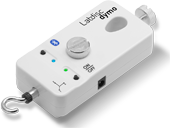 Forza e Accelerometro WirelessCosto unitario di rifermento (iva inclusa) = € 287,00Misurazioni: Forza, accelerazione a 3 assiComunicazione: senza fili (Bluetooth) e USBGamma Forza: ± 50 NIntervallo di accelerazione: ± 8 gFrequenza di campionamento: 500 HzAlimentatore esterno: 12VDC, adattatore CABatteria ricaricabile: Singolo 3.7V Li-PO cellule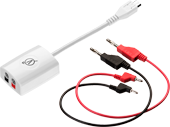 TensioneCosto unitario di rifermento (iva inclusa) = € 92,11Intervallo: -10 V a + 10VPrecisione: ± 2%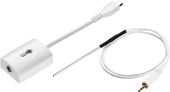 TemperaturaCosto unitario di rifermento (iva inclusa) = € 92,11Intervallo: -25 a +125 °CPrecisione: ±2 °C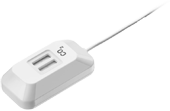 CO2Costo unitario di rifermento (iva inclusa) = € 312,56Intervallo: 0 a 5.000 ppmPrecisione: ±200 ppm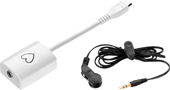 Frequenza cardiaca (Pulsazione)Costo unitario di rifermento (iva inclusa) = € 106,38Intervallo: 0 a 5V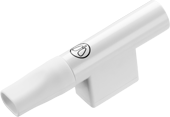 RespirazioneCosto unitario di rifermento (iva inclusa) = € 138,76Intervallo: -200 a +200 L/min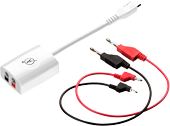 CorrenteCosto unitario di rifermento (iva inclusa) = € 92,11Intervallo: -250 a +250mAPrecisione: ±4%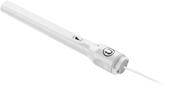 Campo magneticoCosto unitario di rifermento (iva inclusa) = € 100,00Intervallo doppio: ±10mT, ±0.2mTPrecisione: ±5%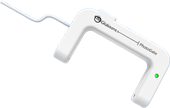 Captatore fotoelettricoCosto unitario di rifermento (iva inclusa) = € 84,18Tempo di salita / caduta: 1msLarghezza Gate: 76,6 millimetriSorgente di luce: Infra-rossiIndicatore: LED verde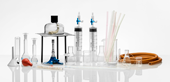 Kit Biologia, Chimica e Scienze Costo unitario di rifermento (iva inclusa) = € 274,50Tutto il materiale per esperimenti e gli accessori per aiutare gli studenti e gli insegnanti a condurre esperimenti in Biologia e Chimica per le scuole primarie e secondarie di I grado.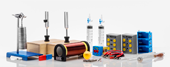 Kit Fisica e Scienze Costo unitario di rifermento (iva inclusa) = € 502,88Tutto il materiale per esperimenti e gli accessori per aiutare gli studenti e gli insegnanti a condurre esperimenti in Fisica per le scuole primarie e secondarie di I grado.VANTAGGI DI QUESTA SCELTAVANTAGGI DI QUESTA SCELTAStampante 3D facilissima da utilizzareProdotto totalmente italianoGruppo estrusore su bronzineDisplay LCD per informazioni sulla stampa in attoScocca trasparente per seguire il lavoro della stampante in totale sicurezzaStampante 3DStampante 3Dquantità n.1ProdottoStampante 3D con display LCDStampante 3D con display LCDTecnologiaGruppo estrusore su bronzine per garantire un uso prolungato senza preoccupazioni, la bobina del filamento viene alloggiata nel fianco destro della carrozzeria.Controllo stampante da remoto Wi-Fi L'illuminazione è RGB variabile: BLU macchina in stand by, GIALLO macchina in riscaldamento, VERDE macchina pronta per la stampa, BIANCO durante la stampaGruppo estrusore su bronzine per garantire un uso prolungato senza preoccupazioni, la bobina del filamento viene alloggiata nel fianco destro della carrozzeria.Controllo stampante da remoto Wi-Fi L'illuminazione è RGB variabile: BLU macchina in stand by, GIALLO macchina in riscaldamento, VERDE macchina pronta per la stampa, BIANCO durante la stampaConnettivitàLettore schede SDLettore schede SDCaratteristiche meccanicheTelaio in acciaio tagliato a laser e saldatoSuperficie di stampa con specchio con lamina antinfortunisticaTelaio in acciaio tagliato a laser e saldatoSuperficie di stampa con specchio con lamina antinfortunisticaCaratteristiche elettriche ed elettronicheScheda elettronica basata su un Microprocessore a 32 bit con coprocessore matematico.Motori a passo controllati a 1/32 di stepFirmware proprietario, possibilità di upgradeDisplay	LCD mm. 75 x 25 h.Dispone di un contatore (ore di stampa effettuate) per ottimizzare la manutenzione ordinaria e valutare correttamente il valore in caso di rivendita.Scheda elettronica basata su un Microprocessore a 32 bit con coprocessore matematico.Motori a passo controllati a 1/32 di stepFirmware proprietario, possibilità di upgradeDisplay	LCD mm. 75 x 25 h.Dispone di un contatore (ore di stampa effettuate) per ottimizzare la manutenzione ordinaria e valutare correttamente il valore in caso di rivendita.Dotazioni incluse insieme alla stampanteBobina con filamento da 1,75 mm in PLA da 0,3 Kg.  	Scheda SD CARD.Piano di stampaBobina con filamento da 1,75 mm in PLA da 0,3 Kg.  	Scheda SD CARD.Piano di stampaCertificazioneCECEVANTAGGI DI QUESTA SCELTAScanner 3D a laser movimentato manualmente, webcam e pannello di calibrazioneSoftware professionale di scansione 3DIdeale per la didatticaFacile da usareScanner 3DScanner 3Dquantità n.ProdottoScanner 3D a laser movimentato manualmenteScanner 3D a laser movimentato manualmenteWebcamad alta risoluzione 2 megapixel (Full HD) con messa a fuoco automaticasupporto inclusoad alta risoluzione 2 megapixel (Full HD) con messa a fuoco automaticasupporto inclusoLasermodulo lineare laser rosso (650 nm, classe laser 1), con messa a fuoco, inclusa batteriamodulo lineare laser rosso (650 nm, classe laser 1), con messa a fuoco, inclusa batteriaPannellopannello per la calibrazione con matrici di quattro misurepannello per la calibrazione con matrici di quattro misureSoftwareprofessionale di scansione 3D di alta qualitàprofessionale di scansione 3D di alta qualitàManuale d’usoin lingua italianain lingua italianain lingua italianaVANTAGGI DI QUESTA SCELTAScanner 3D a laser movimentato manualmente, webcam, videoproiettore, cavalletto e barra di supporto, pannello di calibrazione.Software professionale di scansione 3DIdeale per la didattica, facile da usareScanner 3DScanner 3Dquantità n.ProdottoScanner 3D a laser movimentato manualmenteScanner 3D a laser movimentato manualmenteWebcamad alta risoluzione 2 megapixel (Full HD) con messa a fuoco automaticasupporto inclusoad alta risoluzione 2 megapixel (Full HD) con messa a fuoco automaticasupporto inclusoLasermodulo lineare laser rosso (650 nm, classe laser 1), con messa a fuoco, inclusa batteriamodulo lineare laser rosso (650 nm, classe laser 1), con messa a fuoco, inclusa batteriaPannellopannello per la calibrazione con matrici di quattro misurepannello per la calibrazione con matrici di quattro misureVideoproiettoremini portatile extra compatto con speciale lampada a lunga duratamini portatile extra compatto con speciale lampada a lunga durataCavallettodi alta qualità adeguato a sorreggere barra di scansione con webcame e videoproiettoredi alta qualità adeguato a sorreggere barra di scansione con webcame e videoproiettoreSoftwareprofessionale di scansione 3D di alta qualitàprofessionale di scansione 3D di alta qualitàManuale d’usoin lingua italianain lingua italianaVANTAGGI DI QUESTA SCELTAVANTAGGI DI QUESTA SCELTADocument Camera (visualizzatore) leggeraAdatta a formati sino all’A3Con funzione di scanner e webcamIdeale per documenti ed oggetti2 luci per evitare il riflesso sul documentoVisualizzatore/Document CameraVisualizzatore/Document Cameraquantità n.1Dispositivo pick-upSensore CMOS da 1/3’’Sensore CMOS da 1/3’’ZoomDigitale 500xDigitale 500xAutofocussìsìConnessioneUSB 2.0USB 2.0Illuminazione2 fonti luminose regolabili2 fonti luminose regolabiliPesominore di 1 kgminore di 1 kgVANTAGGI DI QUESTA SCELTARobot già assemblato con sensore di movimentoIdeale per la scuola, guida lo studente alla scoperta graduale del CodingProgrammazione base con i colori: Ozobot legge i tratti disegnati a mano con i pennarelli (inclusi nel kit)Dimensioni ridottissime. E’ possibile utilizzarlo su normali fogli ma anche su tablet.Programmazione avanzata tramite software OzoBlockyRobotRobotquantità n.Dimensione robotMeno di 3 cm di diametro e 3 cm di altezzaMeno di 3 cm di diametro e 3 cm di altezzaAssemblaggioIl robot deve essere già assemblato e pronto all’usoIl robot deve essere già assemblato e pronto all’usoMovimentoIl robot deve effettuare silenziosi e precisi a velocità che vanno dai 15 agli 85 mm/sec (1,5 – 8,6 cm/sec).Il robot deve effettuare silenziosi e precisi a velocità che vanno dai 15 agli 85 mm/sec (1,5 – 8,6 cm/sec).AlimentazioneTramite cavo USBTramite cavo USBAutonomia1 ora continuativa1 ora continuativaSensoriOttici di linea e coloreOttici di linea e coloreProgrammazioneTramite disegni fatti a pennarello (inclusi) e lettura dei codici colori.Deve essere possibile anche programmare il robot tramite app (per IoS e Android) o web-appTramite disegni fatti a pennarello (inclusi) e lettura dei codici colori.Deve essere possibile anche programmare il robot tramite app (per IoS e Android) o web-appCover2 cover personalizzabili2 cover personalizzabiliVANTAGGI DI QUESTA SCELTAIntroduce all'uso di Arduino attraverso la realizzazione pratica di 15 progetti creativi di diverso livello di complessitàKit è in lingua italianaLaboratorio di elettronica con scheda per la prototipazione rapidaLaboratorio di elettronica con scheda per la prototipazione rapidaquantità n.1SchedaArduino UNO rev3Arduino UNO rev3Progetti15 progetti creativi di diverso livello di complessità15 progetti creativi di diverso livello di complessitàComponenti del kit1    Arduino Projects Book (170 pagine); 1    Schema Arduino UNO rev.3; 1    cavo USB; 1    Breadboard; 1    Basetta di supporto in legno; 1    adattatore per batteria 9v; 70  Cavi plastificati rigidi; 2    Cavi plastificati flessibili; 6    Photoresistor [VT90N2 LDR]; 3    Potenziometro da 10kilohm; 10  Tasti a pressione; 1    Sensore di temperatura [TMP36]; 1    Sensore tilt; 1    LCD alfanumerico (16x2 caratteri); 1    LED (bianco); 1    LED (RGB); 8    LED (rosso); 8    LED (verde); 8    LED (giallo); 3    LED (blu); 1    Motore CC 6/9V; 1    Servo motore; 1    Piezo [PKM22EPP-40]; 1    Ponte H [L293D]; 2    Fotoaccoppiatore [4N35]; 5    Transistor [BC547]; 2    Mosfet transistors [IRF520]; 5    Condensatori 100nF; 3    Condensatori 100uF; 5    Condensatori 100pF; 5    Diodi [1N4007]; 3    Gelatine trasparenti (rosso, verde, blu); 1    Strip di connettori maschio (40x1); 20  Resistenza 220 ohm; 5    Resistenza 560 ohm; 5    Resistenza 1 kilohm; 5    Resistenza 4.7 kilohm; 10  Resistenza 10 kilohm; 5    Resistenza 1 megohm; 5    Resistenza 10 megohm1    Arduino Projects Book (170 pagine); 1    Schema Arduino UNO rev.3; 1    cavo USB; 1    Breadboard; 1    Basetta di supporto in legno; 1    adattatore per batteria 9v; 70  Cavi plastificati rigidi; 2    Cavi plastificati flessibili; 6    Photoresistor [VT90N2 LDR]; 3    Potenziometro da 10kilohm; 10  Tasti a pressione; 1    Sensore di temperatura [TMP36]; 1    Sensore tilt; 1    LCD alfanumerico (16x2 caratteri); 1    LED (bianco); 1    LED (RGB); 8    LED (rosso); 8    LED (verde); 8    LED (giallo); 3    LED (blu); 1    Motore CC 6/9V; 1    Servo motore; 1    Piezo [PKM22EPP-40]; 1    Ponte H [L293D]; 2    Fotoaccoppiatore [4N35]; 5    Transistor [BC547]; 2    Mosfet transistors [IRF520]; 5    Condensatori 100nF; 3    Condensatori 100uF; 5    Condensatori 100pF; 5    Diodi [1N4007]; 3    Gelatine trasparenti (rosso, verde, blu); 1    Strip di connettori maschio (40x1); 20  Resistenza 220 ohm; 5    Resistenza 560 ohm; 5    Resistenza 1 kilohm; 5    Resistenza 4.7 kilohm; 10  Resistenza 10 kilohm; 5    Resistenza 1 megohm; 5    Resistenza 10 megohmVANTAGGI DI QUESTA SCELTAE’ progettato per esser versatile, Braccio può anche supportare diversi oggetti sull'estremità del braccio.RobotRobotquantità n.1SchedaArduinoArduinoElementi Kit21 Le parti in plastica; 63 Viti; 16 Rondella piatta; 7 Dado Esagonale; 2 Springs; Servomotori: 2 x SR 311, 4 x 431 SR; 1 Arduino Shield compatibile; 1 Alimentazione 5V, 5°; 1 Cacciavite; 1 Chiave Doppio esagono Box; 1 Spirale protezione cavi21 Le parti in plastica; 63 Viti; 16 Rondella piatta; 7 Dado Esagonale; 2 Springs; Servomotori: 2 x SR 311, 4 x 431 SR; 1 Arduino Shield compatibile; 1 Alimentazione 5V, 5°; 1 Cacciavite; 1 Chiave Doppio esagono Box; 1 Spirale protezione caviDimensioni52x 14 cm assemblato52x 14 cm assemblatoPeso792g montato792g montatoCapacità di caricoPeso massimo a 32 centimetri di distanza operativa: 150gPeso massimo al configurazione minima Braccio: 400gPeso massimo a 32 centimetri di distanza operativa: 150gPeso massimo al configurazione minima Braccio: 400gVANTAGGI DI QUESTA SCELTAVANTAGGI DI QUESTA SCELTAIl Microscopio Digitale, piccolo e maneggevole, consente di analizzare la realtà dettagliatamente e direttamente dal tuo pc collegato.Il Microscopio Digitale, piccolo e maneggevole, consente di analizzare la realtà dettagliatamente e direttamente dal tuo pc collegato.Plug-and-playIngrandimento da 25X a 200XIlluminazione 4 LEDAlimentazione e connessione da USBMicroscopio DigitaleMicroscopio Digitalequantità n.1Sensori immagineFino a 2M PixelFino a 2M PixelIntervallo del FocusDa 0 mm a 40mmDa 0 mm a 40mmSnapshotSoftware o HardwareSoftware o HardwareRisoluzione video1600x1200, 1280x1024, 640x4801600x1200, 1280x1024, 640x480LuceInterna, 4 LED BianchiInterna, 4 LED BianchiRatio ingrandimentoDa 25X a 200XDa 25X a 200XAlimentazioneDC 5V dalla porta USBDC 5V dalla porta USBInterfacciaUSB 2.0USB 2.0Supporto fissoIncluso il supporto per qualsiasi angolo di visualizzazioneIncluso il supporto per qualsiasi angolo di visualizzazioneDimensioni112 mm (L) X 33 mm (R)112 mm (L) X 33 mm (R)Peso320 gr320 grVANTAGGI DI QUESTA SCELTALavagna in acciaio antiriflesso e antigraffioIdeale per Dispositivo Interattivo GeniusBoard® Interactive e proiettori interattivi.Lavagna biancaLavagna biancaquantità n. 1SuperficieIn acciaioAntiriflesso, antigraffio, resistente agli urti.Scrivibile con pennarelli a secco. In acciaioAntiriflesso, antigraffio, resistente agli urti.Scrivibile con pennarelli a secco. Dimensione riferita alla diagonaleDeve consentire l’inserimento del dispositivo interattivo sulla superficie, pur rendendo attiva un’area con diagonale 89 pollici formato 16:10Deve consentire l’inserimento del dispositivo interattivo sulla superficie, pur rendendo attiva un’area con diagonale 89 pollici formato 16:10AccessoriVassoio portapenneVassoio portapenneVANTAGGI DI QUESTA SCELTAVANTAGGI DI QUESTA SCELTAPiedistallo per LIM da 75 ad 85 pollici di area attiva.Piedistallo per LIM da 75 ad 85 pollici di area attiva.Struttura resistente e compattaVersione con e senza ruoteSaliscendi tramite pistoniStruttura che passa per le portePiedistallo saliscendi per LIMPiedistallo saliscendi per LIMPiedistallo saliscendi per LIMquantità n. 1LIM supportatePiedistallo per LIM da 75 ad 85 pollici di area attiva.Piedistallo per LIM da 75 ad 85 pollici di area attiva.Piedistallo per LIM da 75 ad 85 pollici di area attiva.Sistema saliscendiStruttura con saliscendi bilanciato da una coppia di molle a gas con blocco di sicurezza.Struttura con saliscendi bilanciato da una coppia di molle a gas con blocco di sicurezza.Struttura con saliscendi bilanciato da una coppia di molle a gas con blocco di sicurezza.TrasportabilitàSistema su rotelle con freno di sicurezza, con possibilità di passaggio sotto le porte senza smontare il braccio porta-proiettore e il proiettore stesso.Sistema su rotelle con freno di sicurezza, con possibilità di passaggio sotto le porte senza smontare il braccio porta-proiettore e il proiettore stesso.Sistema su rotelle con freno di sicurezza, con possibilità di passaggio sotto le porte senza smontare il braccio porta-proiettore e il proiettore stesso.Staffa per proiettoreStaffa per proiettori a corto raggio integrata o piastra di collegamento per proiettori ultracorti.Staffa per proiettori a corto raggio integrata o piastra di collegamento per proiettori ultracorti.Staffa per proiettori a corto raggio integrata o piastra di collegamento per proiettori ultracorti.AccessoriMobiletto porta notebook e alette reggi-casse audio opzionali.Mobiletto porta notebook e alette reggi-casse audio opzionali.Mobiletto porta notebook e alette reggi-casse audio opzionali.Gestione caviGestione caviAperture sui lati per consentire il passaggio dei cablaggiAperture sui lati per consentire il passaggio dei cablaggiVANTAGGI DI QUESTA SCELTAVANTAGGI DI QUESTA SCELTAPiedistallo per LIM da 75 ad 85 pollici e Panel 65-70 polliciPiedistallo per LIM da 75 ad 85 pollici e Panel 65-70 polliciStruttura resistente e compattaVersione ruoteSaliscendi motorizzato con telecomandoStruttura che passa per le portePiedistallo saliscendi per LIM e PanelPiedistallo saliscendi per LIM e Panelquantità n. 1LIM e Panel supportateLIM da 75 ad 85 pollici di area attiva e Panel 65-70 pollici.LIM da 75 ad 85 pollici di area attiva e Panel 65-70 pollici.Sistema saliscendiStruttura motorizzata con telecomandoStruttura motorizzata con telecomandoTrasportabilitàSistema su 4 rotelle con freno di sicurezzaSistema su 4 rotelle con freno di sicurezzaStaffa per proiettoreStaffa per proiettori a corto raggio integrata o piastra di collegamento per proiettori ultracorti.Staffa per proiettori a corto raggio integrata o piastra di collegamento per proiettori ultracorti.Attacco per PanelCoppia di longheroni predisposti per il collegamento a piastra VESA.Coppia di longheroni predisposti per il collegamento a piastra VESA.AccessoriMobiletto porta notebook e alette reggi-casse audio opzionali.Mobiletto porta notebook e alette reggi-casse audio opzionali.Altezza massima da terra bordo superiore lim/panel210 cm (LIM 77”), 200 cm (PANEL 65”)210 cm (LIM 77”), 200 cm (PANEL 65”)Altezza minima da terra bordo superiore lim/panel160 cm (LIM 77”), 160 cm (PANEL 65”)160 cm (LIM 77”), 160 cm (PANEL 65”)VANTAGGI DI QUESTA SCELTAVANTAGGI DI QUESTA SCELTAMobile porta notebook sino a 19 polliciAdatto ad ogni LIMStruttura resistente e compattaMobiletto di sicurezza per notebookMobiletto di sicurezza per notebookquantità n. 1CompatibilitàMobiletto porta notebook fino a 19’’Compatibilità con ogni modello di LIMMobiletto porta notebook fino a 19’’Compatibilità con ogni modello di LIMSpessoreCompatto, minore di 13 cm in modalità chiusaCompatto, minore di 13 cm in modalità chiusaAperturaApertura a ribaltina, con ribaltina reggi notebook e doppia banda elasticaN.2 pistoni a gasApertura a ribaltina, con ribaltina reggi notebook e doppia banda elasticaN.2 pistoni a gasSicurezzaSerratura con chiave e predisposizione per n.2 lucchettiAngolari in gommaSerratura con chiave e predisposizione per n.2 lucchettiAngolari in gommaGestione caviAperture sui lati per consentire il passaggio dei cablaggiAperture sui lati per consentire il passaggio dei cablaggiVANTAGGI DI QUESTA SCELTAVANTAGGI DI QUESTA SCELTAMobile ricarica tablet/notebookRicarica simultanea di 36 deviceProvvisto di rotelle per spostarlo facilmenteChiusura con lucchetto per messa in sicurezzaMobiletto per ricarica dei notebook/netbook/tablet Mobiletto per ricarica dei notebook/netbook/tablet quantità n. 1Sistema e compatibilitàMobiletto porta notebook max 15,6’’/netbook/tablet.Massimo 36 unità di archiviazione in verticale.N.2 ventole per la circolazione forzata di aria e feritoie per la circolazione naturale dell'aria.N.4 ruote con freno e due impugnature ergonomiche in plastica.Mobiletto porta notebook max 15,6’’/netbook/tablet.Massimo 36 unità di archiviazione in verticale.N.2 ventole per la circolazione forzata di aria e feritoie per la circolazione naturale dell'aria.N.4 ruote con freno e due impugnature ergonomiche in plastica.Risparmio energeticoIl sistema è dotato di timer programmabile opzionale per impostare fasi di ricarica dei dispositivi.Il sistema è dotato di timer programmabile opzionale per impostare fasi di ricarica dei dispositivi.SicurezzaCarrello dotato di due porte anteriori provviste di maniglia di sicurezza con sistema security spingi-apri e rotazione a 90° per l'accesso al vano dei dispositivi e due porte posteriori con sistema di chiusura in sicurezza a chiave univoca per l'accesso al vano di ricarica.Carrello dotato di due porte anteriori provviste di maniglia di sicurezza con sistema security spingi-apri e rotazione a 90° per l'accesso al vano dei dispositivi e due porte posteriori con sistema di chiusura in sicurezza a chiave univoca per l'accesso al vano di ricarica.TensioneIn ingresso AC 100-240VIn uscita DC 5V/2.1AIn ingresso AC 100-240VIn uscita DC 5V/2.1ACarico massimo2.500Watt/10A2.500Watt/10AVANTAGGI DI QUESTA SCELTAVANTAGGI DI QUESTA SCELTAMobile ricarica tablet/notebookRicarica simultanea di 32 deviceProvvisto di rotelle per spostarlo facilmenteChiusura con lucchetto per messa in sicurezzaMobiletto per ricarica dei notebook/netbook/tablet Mobiletto per ricarica dei notebook/netbook/tablet quantità n. 1Sistema e compatibilitàMobiletto porta notebook max 15,6’’/netbook/tablet.Massimo 32 unità di archiviazione in verticale.N.2 ventole per la circolazione forzata di aria e feritoie per la circolazione naturale dell'aria.N.4 ruote con freno e due impugnature in acciaio.Mobiletto porta notebook max 15,6’’/netbook/tablet.Massimo 32 unità di archiviazione in verticale.N.2 ventole per la circolazione forzata di aria e feritoie per la circolazione naturale dell'aria.N.4 ruote con freno e due impugnature in acciaio.Risparmio energeticoIl sistema è dotato di timer programmabile opzionale per impostare fasi di ricarica dei dispositivi.Il sistema è dotato di timer programmabile opzionale per impostare fasi di ricarica dei dispositivi.SicurezzaCarrello dotato di è dotato di due porte anteriori e posteriori con sistema di chiusura in sicurezza a chiave univoca per l'accesso al vano dei dispositivi e al vano di ricaricaCarrello dotato di è dotato di due porte anteriori e posteriori con sistema di chiusura in sicurezza a chiave univoca per l'accesso al vano dei dispositivi e al vano di ricaricaTensioneIn ingresso AC 100-240VIn uscita DC 5V/2.1AIn ingresso AC 100-240VIn uscita DC 5V/2.1ACarico massimo2.500Watt/10A2.500Watt/10AVANTAGGI DI QUESTA SCELTAEconomica soluzione 3 in 1: per creare un’area interattiva da pavimento, da tavolo o da pareteStruttura per creazione tavolo o pavimento interattivoStruttura per creazione tavolo o pavimento interattivoquantità n. 1StrutturaFacilmente trasportabile.Include montaggio da pavimento e da tavolo, appendibile a parete e installazione con i videoproiettori interattivi. Struttura integrabile con computer portatile o minipc.Facilmente trasportabile.Include montaggio da pavimento e da tavolo, appendibile a parete e installazione con i videoproiettori interattivi. Struttura integrabile con computer portatile o minipc.UtilizzoPermette l'uso di pavimento, da tavolo o da paretePermette l'uso di pavimento, da tavolo o da pareteVANTAGGI DI QUESTA SCELTAVANTAGGI DI QUESTA SCELTALaboratorio scientifico portatile wireless2 modelli completi: più di 14 sensori in ogni modelloSoftware di gestione esperimenti e analisi datiSoluzione compatta e altamente tecnologicaDati depositati e facilmente esportabili per successive analisi Sistema audio diffusoSistema audio diffusoquantità n.Sistema4 baccelli audio wireless che devono funzionare sia come speaker che come microfono e sistema di chiamata dell’attenzione;1 microfono a ciondolo wireless per il docente;1 telecomando; 1 base di ricarica simultanea per baccelli audio, microfono e telecomando.4 baccelli audio wireless che devono funzionare sia come speaker che come microfono e sistema di chiamata dell’attenzione;1 microfono a ciondolo wireless per il docente;1 telecomando; 1 base di ricarica simultanea per baccelli audio, microfono e telecomando.Gestione audioTelecomando wireless ricaricabileTelecomando wireless ricaricabileVANTAGGI DI QUESTA SCELTARipiano di scrittura con rotazione della base di 180° e rotazione del ripiano di 90°Superficie della seduta resistente e lavabileDesign e produzione italianaCertificazione europea EN 1729- 1La seduta flessibile offre il comfort e la ventilazione necessaria Il ripiano di appoggio inferiore ha la pedana in termoplastica, consentendo il posizionamento ergonomico dei piedi costruito in acciaio forato che permette una facile puliziaSedieSediequantità n. Strutturain tubolare metallico da mm. 28. Saldature a filo continuo.in tubolare metallico da mm. 28. Saldature a filo continuo.Verniciaturacon polveri epossidiche, spessore min. 60 μm (micron).con polveri epossidiche, spessore min. 60 μm (micron).Monoscoccaanatomica realizzata in poliuretano che permette una flessione dello schienale fino a 12° o in polipropilene, munita di foro per una facile presaanatomica realizzata in poliuretano che permette una flessione dello schienale fino a 12° o in polipropilene, munita di foro per una facile presaRipiano di scritturain pannello multistrato E1 da mm. 18 con rivestimento sulle due facce in laminato plastico da mm. 0,9 di spessore, munita di incavo poggia-penne.Meccanismo di regolazione del ripiano di scrittura che permette lo spostamento destra/sinistra e la rotazione dello stesso fino a 180° sul braccio e 90° del ripiano.in pannello multistrato E1 da mm. 18 con rivestimento sulle due facce in laminato plastico da mm. 0,9 di spessore, munita di incavo poggia-penne.Meccanismo di regolazione del ripiano di scrittura che permette lo spostamento destra/sinistra e la rotazione dello stesso fino a 180° sul braccio e 90° del ripiano.Ripiano di appoggiospazio per borsa, zaino, pc e libri, realizzata in lamiera forata ed anello portabottiglie. spazio per borsa, zaino, pc e libri, realizzata in lamiera forata ed anello portabottiglie. Ruotepiroettanti e gommatepiroettanti e gommateCertificazioniEN 1729-1 sul prodottoISO 9001:2008, ISO 14001:2004, BS OHSAS 18001:2007, FSC, BEST del produttoreEN 1729-1 sul prodottoISO 9001:2008, ISO 14001:2004, BS OHSAS 18001:2007, FSC, BEST del produttoreVANTAGGI DI QUESTA SCELTASuperficie della seduta resistente e lavabileDesign e produzione italianaCertificazione europea EN 1729- 1La seduta flessibile offre il comfort e la ventilazione necessaria SedieSediequantità n. Strutturain tubolare metallico da mm. 28. Saldature a filo continuo.in tubolare metallico da mm. 28. Saldature a filo continuo.Verniciaturacon polveri epossidiche, spessore min. 60 μm (micron).con polveri epossidiche, spessore min. 60 μm (micron).Monoscoccaanatomica realizzata in poliuretano che permette una flessione dello schienale fino a 12° o in polipropilene, munita di foro per una facile presaanatomica realizzata in poliuretano che permette una flessione dello schienale fino a 12° o in polipropilene, munita di foro per una facile presaCestellocestello porta-borse realizzato in tondino d’acciaio, saldato alla strutturacestello porta-borse realizzato in tondino d’acciaio, saldato alla strutturaRuotepiroettanti e gommatepiroettanti e gommateCertificazioniEN 1729-1 sul prodottoISO 9001:2008, ISO 14001:2004, BS OHSAS 18001:2007, FSC, BEST del produttoreEN 1729-1 sul prodottoISO 9001:2008, ISO 14001:2004, BS OHSAS 18001:2007, FSC, BEST del produttoreVANTAGGI DI QUESTA SCELTASuperficie della seduta resistente e lavabileProduzione italianaCertificazione europea EN 1729- 1SedieSediequantità n. Strutturastruttura portante in tubolare curvato a freddo da mm. 22x1,5 con traversa di supporto, sotto il sedile, in piatto di acciaio da mm.20x3. Saldatura a filo continuostruttura portante in tubolare curvato a freddo da mm. 22x1,5 con traversa di supporto, sotto il sedile, in piatto di acciaio da mm.20x3. Saldatura a filo continuoVerniciaturacon polveri epossidiche polimerizzate in galleria termica a 200° C, spessore min. 60 μm (micron)con polveri epossidiche polimerizzate in galleria termica a 200° C, spessore min. 60 μm (micron)Sedile e spallierasedile a canale con lembo anteriore ricurvo e spalliera anatomica a sagomatura multipla, in compensato di faggio evaporato da mm.6/7, lucidati al naturale. Sedile e spalliera fissati con rivetti ad espansione e rivestiti in laminato plastico variamente colorato. sedile a canale con lembo anteriore ricurvo e spalliera anatomica a sagomatura multipla, in compensato di faggio evaporato da mm.6/7, lucidati al naturale. Sedile e spalliera fissati con rivetti ad espansione e rivestiti in laminato plastico variamente colorato. Appoggipuntali in plastica ad alette inestraibilipuntali in plastica ad alette inestraibiliCertificazioneEN 1729- 1 sul prodottoISO 9001:2008, ISO 14001:2004, BS OHSAS 18001:2007, FSC, BEST del produttoreEN 1729- 1 sul prodottoISO 9001:2008, ISO 14001:2004, BS OHSAS 18001:2007, FSC, BEST del produttoreVANTAGGI DI QUESTA SCELTAAmpia seduta: massimizza il comfort e l’attenzione in classeSupporto lombare superiore: riduce l'affaticamento causato dallo star seduti tutto il giornoAnti-dondolo: l’angolo delle gambe posteriori offre una maggiore stabilitàBordi lisci: i bordi arrotondati del sedile sono progettati per un corretto angolo di flessione del ginocchio, aiutando la circolazione sanguignaSedieSediequantità n.Struttura e materialeUnico pezzo, totalmente prodotte in polipropilene con il metodo di iniezione di gasUnico pezzo, totalmente prodotte in polipropilene con il metodo di iniezione di gasCaratteristicheLeggera, resistente, lavabile, per ambienti interni ed esterni, 100% riciclabile, facilmente impilabileDiversi colori Diverse altezzeLeggera, resistente, lavabile, per ambienti interni ed esterni, 100% riciclabile, facilmente impilabileDiversi colori Diverse altezzeDimensione30 x 32 x 28 (pre-scolare/infanzia)30 x 36 x 32 (pre-scolare/infanzia)50 x 50 x 43 (scuola dell’infanzia)50 x 50 x 46 (scuola primaria)50 x 50 x 51 (scuola secondaria di I e II grado)30 x 32 x 28 (pre-scolare/infanzia)30 x 36 x 32 (pre-scolare/infanzia)50 x 50 x 43 (scuola dell’infanzia)50 x 50 x 46 (scuola primaria)50 x 50 x 51 (scuola secondaria di I e II grado)CertificazioniEN 1729-1EN 1729-1VANTAGGI DI QUESTA SCELTA• Tavolo a forma di mela per composizione con altri modelli con diametro 100 cm• Design e produzione italiana• Con ruote per un facile spostamento• Certificazione europea EN 1729-1 e EN 1729-2TavoliTavoliquantità n. Struttura portanten.4 gambe verticali in tubolare da mm. 50x1,5 a cui sono saldate di testa le barre di collegamento perimetrali in tubo da mm. 40x20x1,5. Saldature a filo continuon.4 gambe verticali in tubolare da mm. 50x1,5 a cui sono saldate di testa le barre di collegamento perimetrali in tubo da mm. 40x20x1,5. Saldature a filo continuoDimensioneDiametro 100 cmDiametro 100 cmVerniciaturacon polveri epossidiche, spessore min. 60 μm (micron).con polveri epossidiche, spessore min. 60 μm (micron).Piano di scritturacerchio con rientranza in pannello truciolare o multistrato E1 da mm. 18 con rivestimento sulle due facce in laminato plastico da mm. 0,9 di spessore con finitura antigraffio nella faccia d’uso (è espressamente escluso l’uso di nobilitato melaminico)cerchio con rientranza in pannello truciolare o multistrato E1 da mm. 18 con rivestimento sulle due facce in laminato plastico da mm. 0,9 di spessore con finitura antigraffio nella faccia d’uso (è espressamente escluso l’uso di nobilitato melaminico)Bordi perimetralia vista a sezione esterna bombata (è espressamente escluso l’uso di bordi perimetrali in abs o in altro materiale)a vista a sezione esterna bombata (è espressamente escluso l’uso di bordi perimetrali in abs o in altro materiale)Fissaggio del pianocon speciali viti ad ala larga passanti nei tubolari perimetralicon speciali viti ad ala larga passanti nei tubolari perimetraliRuotepiroettanti alla base per le gambe anteriori ed puntali in plastica ad alette inestraibili per le gambe posterioripiroettanti alla base per le gambe anteriori ed puntali in plastica ad alette inestraibili per le gambe posterioriCertificazioniEN 1729-1 e EN 1729-2 sul prodottoISO 9001:2008, ISO 14001:2004, BS OHSAS 18001:2007, FSC, BEST del produttoreEN 1729-1 e EN 1729-2 sul prodottoISO 9001:2008, ISO 14001:2004, BS OHSAS 18001:2007, FSC, BEST del produttoreVANTAGGI DI QUESTA SCELTA• Tavolo a forma di cerchio per composizione con altri modelli mela, con diametro 100 cm• Con ruote per un facile spostamento• Design e produzione italiana• Certificazione europea EN 1729-1 e EN 1729-2TavoliTavoliquantità n. Struttura portanten.4 gambe verticali in tubolare da mm. 50x1,5 a cui sono saldate di testa le barre di collegamento perimetrali in tubo da mm. 40x20x1,5. Saldature a filo continuon.4 gambe verticali in tubolare da mm. 50x1,5 a cui sono saldate di testa le barre di collegamento perimetrali in tubo da mm. 40x20x1,5. Saldature a filo continuoDimensioneDiametro 100 cmDiametro 100 cmVerniciaturacon polveri epossidiche, spessore min. 60 μm (micron).con polveri epossidiche, spessore min. 60 μm (micron).Piano di scritturacerchio in pannello truciolare o multistrato E1 da mm. 18 con rivestimento sulle due facce in laminato plastico da mm. 0,9 di spessore con finitura antigraffio nella faccia d’uso (è espressamente escluso l’uso di nobilitato melaminico)cerchio in pannello truciolare o multistrato E1 da mm. 18 con rivestimento sulle due facce in laminato plastico da mm. 0,9 di spessore con finitura antigraffio nella faccia d’uso (è espressamente escluso l’uso di nobilitato melaminico)Bordi perimetralia vista a sezione esterna bombata (è espressamente escluso l’uso di bordi perimetrali in abs o in altro materiale)a vista a sezione esterna bombata (è espressamente escluso l’uso di bordi perimetrali in abs o in altro materiale)Fissaggio del pianocon speciali viti ad ala larga passanti nei tubolari perimetralicon speciali viti ad ala larga passanti nei tubolari perimetraliRuotepiroettanti alla base per le gambe anteriori ed puntali in plastica ad alette inestraibili per le gambe posterioripiroettanti alla base per le gambe anteriori ed puntali in plastica ad alette inestraibili per le gambe posterioriCertificazioniEN 1729-1 e EN 1729-2 sul prodottoISO 9001:2008, ISO 14001:2004, BS OHSAS 18001:2007, FSC, BEST del produttoreEN 1729-1 e EN 1729-2 sul prodottoISO 9001:2008, ISO 14001:2004, BS OHSAS 18001:2007, FSC, BEST del produttoreVANTAGGI DI QUESTA SCELTA• Tavolo trapeziodale per composizione ottagonale con singolo lato lungo cm. 90 – lato obliquo cm. 50 - lato corto cm. 50• Con ruote per un facile spostamento• Design e produzione italiana• Certificazione europea EN 1729-1 e EN 1729-2TavoliTavoliquantità n. Struttura portanten.4 gambe verticali in tubolare da mm. 50x1,5 a cui sono saldate di testa le barre di collegamento perimetrali in tubo da mm. 40x20x1,5. Saldature a filo continuon.4 gambe verticali in tubolare da mm. 50x1,5 a cui sono saldate di testa le barre di collegamento perimetrali in tubo da mm. 40x20x1,5. Saldature a filo continuoDimensionilato lungo cm. 90 – lato obliquo cm. 50 – base cm. 50 lato lungo cm. 90 – lato obliquo cm. 50 – base cm. 50 Composizioneadatto a composizione ottagonaleingombro della composizione ottagonale con 8 trapezi diam. 217 cmadatto a composizione ottagonaleingombro della composizione ottagonale con 8 trapezi diam. 217 cmVerniciaturacon polveri epossidiche, spessore min. 60 μm (micron).con polveri epossidiche, spessore min. 60 μm (micron).Piano di scritturatrapezoidale in pannello truciolare o multistrato E1 da mm. 18 con rivestimento sulle due facce in laminato plastico da mm. 0,9 di spessore con finitura antigraffio nella faccia d’uso (è espressamente escluso l’uso di nobilitato melaminico)trapezoidale in pannello truciolare o multistrato E1 da mm. 18 con rivestimento sulle due facce in laminato plastico da mm. 0,9 di spessore con finitura antigraffio nella faccia d’uso (è espressamente escluso l’uso di nobilitato melaminico)Bordi perimetralia vista a sezione esterna bombata (è espressamente escluso l’usodi bordi perimetrali in abs o in altro materiale)a vista a sezione esterna bombata (è espressamente escluso l’usodi bordi perimetrali in abs o in altro materiale)Fissaggio del pianocon speciali viti ad ala larga passanti nei tubolari perimetralicon speciali viti ad ala larga passanti nei tubolari perimetraliRuotepiroettanti alla base per le gambe anteriori ed puntali in plastica ad alette inestraibili per le gambe posterioripiroettanti alla base per le gambe anteriori ed puntali in plastica ad alette inestraibili per le gambe posterioriCertificazioniEN 1729-1 e EN 1729-2 sul prodottoISO 9001:2008, ISO 14001:2004, BS OHSAS 18001:2007, FSC, BEST del produttoreEN 1729-1 e EN 1729-2 sul prodottoISO 9001:2008, ISO 14001:2004, BS OHSAS 18001:2007, FSC, BEST del produttoreVANTAGGI DI QUESTA SCELTA• Tavolo ottagonale con singolo lato 50 cm e diametro 118 cm per composizione con tavoli trapezoidali• Con ruote per un facile spostamento• Design e produzione italiana• Certificazione europea EN 1729-1 e EN 1729-2TavoliTavoliquantità n. Struttura portanten.8 gambe verticali in tubolare da mm. 50x1,5 a cui sono saldate di testa le barre di collegamento perimetrali in tubo da mm. 40x20x1,5. Saldature a filo continuon.8 gambe verticali in tubolare da mm. 50x1,5 a cui sono saldate di testa le barre di collegamento perimetrali in tubo da mm. 40x20x1,5. Saldature a filo continuoDimensionilato cm. 50 – ingombro cm. 118x118lato cm. 50 – ingombro cm. 118x118Verniciaturacon polveri epossidiche, spessore min. 60 μm (micron).con polveri epossidiche, spessore min. 60 μm (micron).Composizioneadatto a composizione ottagonale in abbinamento a tavoli trapezoidaliingombro della composizione ottagonale con 8 trapezi diam. 217 cmadatto a composizione ottagonale in abbinamento a tavoli trapezoidaliingombro della composizione ottagonale con 8 trapezi diam. 217 cmadatto a composizione ottagonale in abbinamento a tavoli trapezoidaliingombro della composizione ottagonale con 8 trapezi diam. 217 cmPiano di scritturaottagonale in pannello truciolare o multistrato E1 da mm. 18 con rivestimento sulle due facce in laminato plastico da mm. 0,9 di spessore con finitura antigraffio nella faccia d’uso (è espressamente escluso l’uso di nobilitato melaminico)ottagonale in pannello truciolare o multistrato E1 da mm. 18 con rivestimento sulle due facce in laminato plastico da mm. 0,9 di spessore con finitura antigraffio nella faccia d’uso (è espressamente escluso l’uso di nobilitato melaminico)Bordi perimetralia vista a sezione esterna bombata (è espressamente escluso l’usodi bordi perimetrali in abs o in altro materiale)a vista a sezione esterna bombata (è espressamente escluso l’usodi bordi perimetrali in abs o in altro materiale)Fissaggio del pianocon speciali viti ad ala larga passanti nei tubolari perimetralicon speciali viti ad ala larga passanti nei tubolari perimetraliRuotepiroettanti alla base per le gambe anteriori ed puntali in plastica ad alette inestraibili per le gambe posterioripiroettanti alla base per le gambe anteriori ed puntali in plastica ad alette inestraibili per le gambe posterioriCertificazioniEN 1729-1 e EN 1729-2 sul prodottoISO 9001:2008, ISO 14001:2004, BS OHSAS 18001:2007, FSC, BEST del produttoreEN 1729-1 e EN 1729-2 sul prodottoISO 9001:2008, ISO 14001:2004, BS OHSAS 18001:2007, FSC, BEST del produttoreVANTAGGI DI QUESTA SCELTA• Tavolo trapezoidale per composizione esagonale con singolo lato lungo cm. 86 – lato obliquo cm. 46 - lato corto cm. 40 - profondità cm. 40• Con ruote per un facile spostamento• Design e produzione italiana• Certificazione europea EN 1729-1 e EN 1729-2TavoliTavoliquantità n. Struttura portanten.4 gambe verticali in tubolare da mm. 50x1,5 a cui sono saldate di testa le barre di collegamento perimetrali in tubo da mm. 40x20x1,5. Saldature a filo continuon.4 gambe verticali in tubolare da mm. 50x1,5 a cui sono saldate di testa le barre di collegamento perimetrali in tubo da mm. 40x20x1,5. Saldature a filo continuoDimensionilato lungo cm. 86 – lato obliquo cm. 46 – base cm. 40 lato lungo cm. 86 – lato obliquo cm. 46 – base cm. 40 Composizioneadatto a composizione esagonaleingombro della composizione esagonale con 6 trapezi 172x149 cmadatto a composizione esagonaleingombro della composizione esagonale con 6 trapezi 172x149 cmVerniciaturacon polveri epossidiche, spessore min. 60 μm (micron).con polveri epossidiche, spessore min. 60 μm (micron).Piano di scritturatrapezoidale in pannello truciolare o multistrato E1 da mm. 18 con rivestimento sulle due facce in laminato plastico da mm. 0,9 di spessore con finitura antigraffio nella faccia d’uso (è espressamente escluso l’uso di nobilitato melaminico)trapezoidale in pannello truciolare o multistrato E1 da mm. 18 con rivestimento sulle due facce in laminato plastico da mm. 0,9 di spessore con finitura antigraffio nella faccia d’uso (è espressamente escluso l’uso di nobilitato melaminico)Bordi perimetralia vista a sezione esterna bombata (è espressamente escluso l’usodi bordi perimetrali in abs o in altro materiale)a vista a sezione esterna bombata (è espressamente escluso l’usodi bordi perimetrali in abs o in altro materiale)Fissaggio del pianocon speciali viti ad ala larga passanti nei tubolari perimetralicon speciali viti ad ala larga passanti nei tubolari perimetraliRuotepiroettanti alla base per le gambe anteriori ed puntali in plastica ad alette inestraibili per le gambe posterioripiroettanti alla base per le gambe anteriori ed puntali in plastica ad alette inestraibili per le gambe posterioriCertificazioniEN 1729-1 e EN 1729-2 sul prodottoISO 9001:2008, ISO 14001:2004, BS OHSAS 18001:2007, FSC, BEST del produttoreEN 1729-1 e EN 1729-2 sul prodottoISO 9001:2008, ISO 14001:2004, BS OHSAS 18001:2007, FSC, BEST del produttoreVANTAGGI DI QUESTA SCELTA• Tavolo esagonale con singolo lato 40 cm e diametro 80 cm• Con ruote per un facile spostamento• Design e produzione italiana• Certificazione europea EN 1729-1 e EN 1729-2TavoliTavoliquantità n. Struttura portanten.6 gambe verticali in tubolare da mm. 50x1,5 a cui sono saldate di testa le barre di collegamento perimetrali in tubo da mm. 40x20x1,5. Saldature a filo continuon.6 gambe verticali in tubolare da mm. 50x1,5 a cui sono saldate di testa le barre di collegamento perimetrali in tubo da mm. 40x20x1,5. Saldature a filo continuoDimensionilato cm. 40 – ingombro cm. 80x69lato cm. 40 – ingombro cm. 80x69Composizioneadatto a composizione esagonale in abbinamento a tavoli trapezoidaliingombro della composizione esagonale con 6 trapezi cm 172x149 adatto a composizione esagonale in abbinamento a tavoli trapezoidaliingombro della composizione esagonale con 6 trapezi cm 172x149 Verniciaturacon polveri epossidiche, spessore min. 60 μm (micron).con polveri epossidiche, spessore min. 60 μm (micron).Piano di scritturaesagonale in pannello truciolare o multistrato E1 da mm. 18 con rivestimento sulle due facce in laminato plastico da mm. 0,9 di spessore con finitura antigraffio nella faccia d’uso (è espressamente escluso l’uso di nobilitato melaminico)esagonale in pannello truciolare o multistrato E1 da mm. 18 con rivestimento sulle due facce in laminato plastico da mm. 0,9 di spessore con finitura antigraffio nella faccia d’uso (è espressamente escluso l’uso di nobilitato melaminico)Bordi perimetralia vista a sezione esterna bombata (è espressamente escluso l’usodi bordi perimetrali in abs o in altro materiale)a vista a sezione esterna bombata (è espressamente escluso l’usodi bordi perimetrali in abs o in altro materiale)Fissaggio del pianocon speciali viti ad ala larga passanti nei tubolari perimetralicon speciali viti ad ala larga passanti nei tubolari perimetraliRuotepiroettanti alla base per le gambe anteriori ed puntali in plastica ad alette inestraibili per le gambe posterioripiroettanti alla base per le gambe anteriori ed puntali in plastica ad alette inestraibili per le gambe posterioriCertificazioniEN 1729-1 e EN 1729-2 sul prodottoISO 9001:2008, ISO 14001:2004, BS OHSAS 18001:2007, FSC, BEST del produttoreEN 1729-1 e EN 1729-2 sul prodottoISO 9001:2008, ISO 14001:2004, BS OHSAS 18001:2007, FSC, BEST del produttoreVANTAGGI DI QUESTA SCELTATavoli per scuola dell’infanzia in 2 altezze (2-4 anni, 5-6 anni)Ripiano bianco e gambe disponibili in diversi coloriLavabile: elegante per una pulizia semplice e veloceLeggero: facile da spostareBordi lisci: i bordi arrotondati per maggiore comodità e sicurezzaTavoli infanziaTavoli infanziaquantità n. 1Struttura e materialeTotalmente prodotto in polipropilene con il metodo di iniezione di gasTotalmente prodotto in polipropilene con il metodo di iniezione di gasCaratteristicheLeggero, resistente ad urti e graffi, lavabile, per ambienti interni ed esterni, 100% riciclabileDiversi colori Diverse altezzeLeggero, resistente ad urti e graffi, lavabile, per ambienti interni ed esterni, 100% riciclabileDiversi colori Diverse altezzeVANTAGGI DI QUESTA SCELTALa soluzione compatta e di pronto uso per la generazione, la distribuzione e l'utilizzo di contenuti audio-video multi-mediali in streaming, on demand, in unicast e multicast, su reti IP.Contenuti informativi, di intrattenimento, pubblicitari, a scopo educativo vengono distribuiti da MajorTV con i più moderni codec e protocolli di rete, su monitor, video-wall, TV, computer, smartphone e tablet.Sistema di acquisizione e diffusione di contenuti su tutti i dispositivi scolasticiSistema di acquisizione e diffusione di contenuti su tutti i dispositivi scolasticiquantità n.CaratteristicheSistema integrato di acquisizione, gestione e diffusione di contenuti   multimediali in streaming, on demand, in unicast e multicast, su reti IP tramite una matrice di permutazione di flussi audio-video.I contenuti informativi, di intrattenimento, pubblicitari, a scopo educativo vengono distribuiti con i più moderni codec e protocolli di rete, su monitor, video-wall, TV, computer, smartphone e tablet.Sistema integrato di acquisizione, gestione e diffusione di contenuti   multimediali in streaming, on demand, in unicast e multicast, su reti IP tramite una matrice di permutazione di flussi audio-video.I contenuti informativi, di intrattenimento, pubblicitari, a scopo educativo vengono distribuiti con i più moderni codec e protocolli di rete, su monitor, video-wall, TV, computer, smartphone e tablet.Architettura1 Dispositivo per l’acquisizione, digitalizzazione e normalizzazione di contenuti1 dispositivo che consente di ricevere i flussi multimediali, codificarli e  trasmetterli su una rete IP in modalità unicast o multicast, a seconda delle applicazioni.1 Dispositivo Stream Player per ciascun device (circa) per la sincronizzazione dei contenuti multimediali e delle configurazioni, esecuzione dei palinsesti, visualizzazione dei contenuti su monitor, TV, videowall1 Dispositivo per l’acquisizione, digitalizzazione e normalizzazione di contenuti1 dispositivo che consente di ricevere i flussi multimediali, codificarli e  trasmetterli su una rete IP in modalità unicast o multicast, a seconda delle applicazioni.1 Dispositivo Stream Player per ciascun device (circa) per la sincronizzazione dei contenuti multimediali e delle configurazioni, esecuzione dei palinsesti, visualizzazione dei contenuti su monitor, TV, videowallAcquisizione di contenutiLive, videoconf, broadcast media, InternetLive, videoconf, broadcast media, InternetGestione dei palinsestiPianificazione dei media in sequenze video (“palinsesti”) a finestre temporali differenziate per ogni monitor/TVGestione dei palinsesti associati ad ogni monitorPianificazione dei media in sequenze video (“palinsesti”) a finestre temporali differenziate per ogni monitor/TVGestione dei palinsesti associati ad ogni monitorFlussi IPIn modalità unicast o multicast, flessibilità in relazione alla rete utilizzataIn modalità unicast o multicast, flessibilità in relazione alla rete utilizzataPubblicazione e VisualizzazionePubblicazione e visualizzazione e su monitor, TV, LIM, videowall, proiettori, PC, smartphone, PDAPubblicazione e visualizzazione e su monitor, TV, LIM, videowall, proiettori, PC, smartphone, PDACompatibilitàEstensione all'utilizzo dei più diffusi formati grafici e video (tiff, png, avi, mpeg,..). Transcodifiche per garantire interoperabilità e supporto ai popolari standard video H264 e MPEG4Estensione all'utilizzo dei più diffusi formati grafici e video (tiff, png, avi, mpeg,..). Transcodifiche per garantire interoperabilità e supporto ai popolari standard video H264 e MPEG4Gestione centralizzataGestione della piattaforma integralmente via web, tramite un intuitivo pannello di comando. I flussi video possono essere gestiti da remotoGestione della piattaforma integralmente via web, tramite un intuitivo pannello di comando. I flussi video possono essere gestiti da remotoContent deliveryI contenuti possono essere distribuiti risparmiando banda e realizzando architetture resistenti ai guasti dei collegamenti InternetI contenuti possono essere distribuiti risparmiando banda e realizzando architetture resistenti ai guasti dei collegamenti InternetIntegrazione webModularità del layout con, con integrazione di applicazioni web (streaming, previsoni meteo, notizie rss feeds, ecc..) Modularità del layout con, con integrazione di applicazioni web (streaming, previsoni meteo, notizie rss feeds, ecc..) VANTAGGI DI QUESTA SCELTA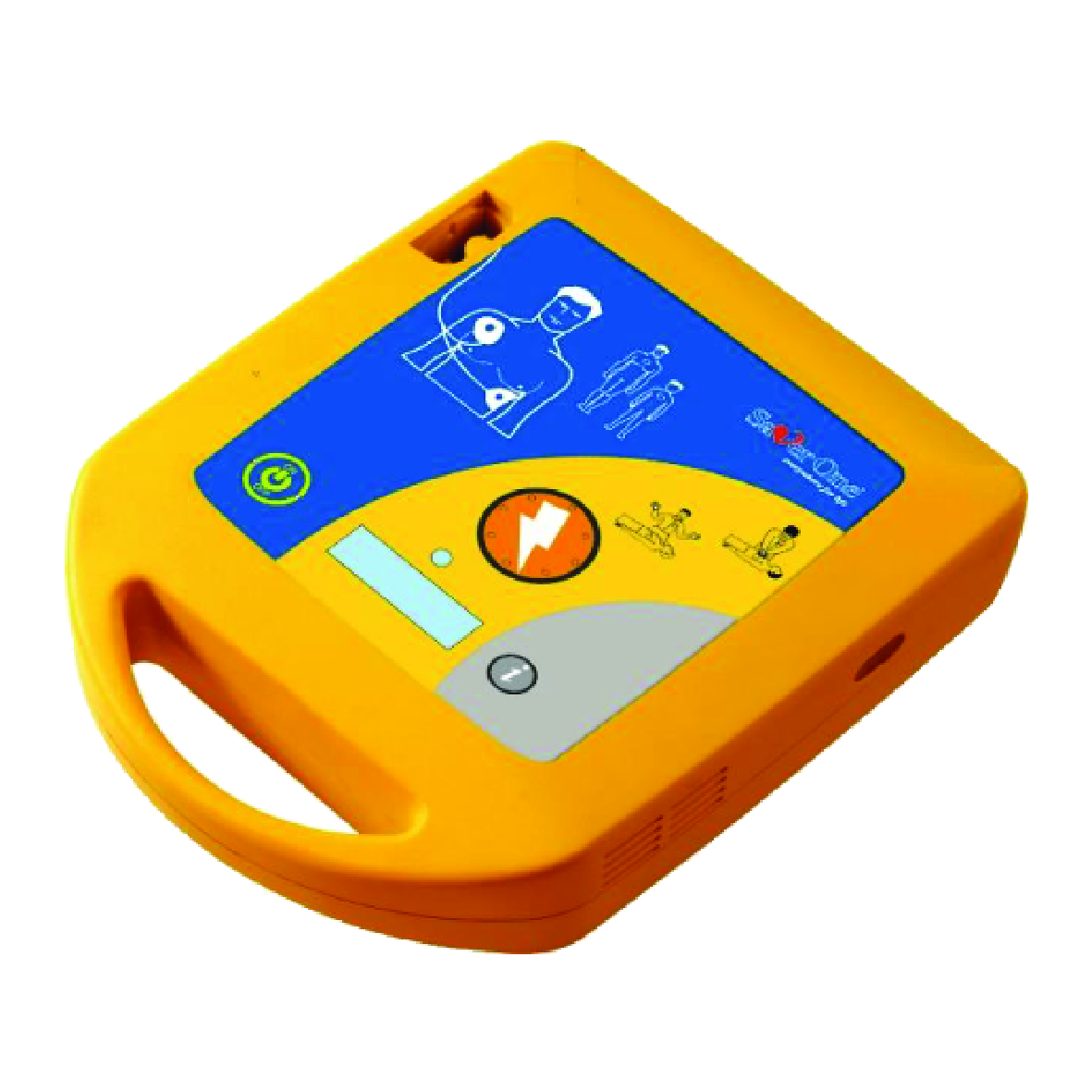 Piccolo e resistente con batteria a lunga durata ideale per il trasporto in ogni circostanzaTest automatici per verifica funzionamentoIcone luminose e guida vocale per guidare l’operatore step-by-stepDoppia connettività USB e SD cardTecnologia bifasica con energia fino a 200JAdatto per adulti e bambiniGaranzia italiana 6 anniDue tipologie di batterie non ricaricabile e ricaricabile (opzionale)Defibrillatore Semi-AutomaticoDefibrillatore Semi-Automaticoquantità n. 1SistemaDefibrillatore resistente con batteria a lunga durata ideale per il trasporto in ogni circostanzaIcone luminose e guida vocale per guidare l’operatore step-by-stepDoppia connettività USB e SD cardAdatto per adulti e bambiniDefibrillatore resistente con batteria a lunga durata ideale per il trasporto in ogni circostanzaIcone luminose e guida vocale per guidare l’operatore step-by-stepDoppia connettività USB e SD cardAdatto per adulti e bambiniTecnologiaTecnologia bifasica con energia fino a 200JTecnologia bifasica con energia fino a 200JBatterieTempo di ricarica 2,5 ore con stazione di ricaricaAutonomia 250 shocks a 200JTempo di ricarica 2,5 ore con stazione di ricaricaAutonomia 250 shocks a 200JPadsMonopaziente, pregellate e adesiveMonopaziente, pregellate e adesiveMemoria interna1Gbit (128MB)1Gbit (128MB)